ПАСПОРТ ПРОГРАММЫХАРАКТЕРИСТИКА СУЩЕСТВУЮЩЕГО СОСТОЯНИЯ ТРАНСПОРТНОЙ ИНФРАСТРУКТУРЫАнализ положения Краснодарского края в структуре пространственной организации Российской Федерации, анализ положения Южненского сельского поселения в структуре пространственной организации Белореченского районаКраснодарский край (Кубань) – субъект Российской Федерации, расположенный на юго-западе Российской Федерации. Входит в состав Южного федерального округа. Образован13 сентября1937 года. На северо-востоке край граничит с Ростовской областью, на востоке – со Ставропольским краем, на юго-востоке – с Карачаево-Черкесской Республикой, на западе с Крымским полуостровом (через Керченский пролив, сухопутной границы нет), на юге – с Республикой Абхазия. Внутри региона находится Республика Адыгея. Территория края омывается водами Азовского на северо-западе и Чёрного на юго-западе морей.Административный центр – город Краснодар.Краснодарский край в административно-территориальном отношении делится на 38 районов, 15 краевого подчинения, а также 11 городов районного подчинения, 21 посёлков городского типа, 389 сельских (поселковых, станичных) административных округов, 1717 сельских населённых пунктовВ рамках муниципального устройства, в границах административно-территориальных единиц края к 1 января 2016 года всего образовано 426 муниципальных образований, в том числе: 7 городских округов, 37 муниципальных районов, 30 городских поселений, 352 сельских поселения.В экономике России край выделяется как важнейший сельскохозяйственный регион страны (7% валовой продукции сельского хозяйства России, 1-е место в России). Краснодарский край – лидер по валовому сбору зерна (10% от общероссийского) и сахарной свёклы (17,3%), один из ведущих производителей семян подсолнечника (15%) и виноградных вин (37%).Основным направлением деятельности государства в транспортном комплексе является максимальное удовлетворение потребности населения и экономики страны в качественной и безопасной транспортной инфраструктуре с высокими потребительскими свойствами. А недостаточный ее уровень является одним из наиболее существенных ограничений темпов роста социально-экономического развития поселения и района в целом.Краснодарский край является приграничной территорией и единственным выходом России к Черному морю. Морские порты края обеспечивают прямой выход через Азовское и Черное моря на важнейшие международные внешнеторговые пути и перерабатывают более 35процентов внешнеторговых российских и транзитных грузов морских портов России, обслуживают около трети российского нефтеэкспорта.По территории края проходят важнейшие железнодорожные маршруты федерального значения, которые ориентированы в сторону морских международных портов края и курортов Черного и Азовского морей.Трубопроводный транспорт представлен международным нефтепроводом «Тенгиз –Новороссийск» и газопроводом «Россия – Турция» («Голубой поток»).Воздушный транспорт Краснодарского края представлен четырьмя аэропортами, два из которых являются международными (Краснодар, Сочи).Экономика Краснодарского края напрямую зависит от эффективности работы транспортной инфраструктуры. Автомобильные дороги общего пользования регионального или межмуниципального значения Краснодарского края составляют важнейшую часть транспортной инфраструктуры края. Сеть автомобильных дорог общего пользования регионального или межмуниципального значения, имеющая протяженность почти девять тысяч километров, обеспечивает перевозки промышленных и сельскохозяйственных грузов, работу морских портов, связь муниципальных образований между собой и с краевым центром, транспортную доступность курортных и туристических районов. Поэтому без надлежащего уровня их транспортно-эксплуатационного состояния невозможно повышение инвестиционной привлекательности края и достижение устойчивого экономического роста. Развитие портов и рекреационных зон на территории края приводит к изменению состава транспортного потока и росту интенсивности движения. Несмотря на высокое качество автомобильных дорог общего пользования регионального или межмуниципального значения Краснодарского края по сравнению с общероссийским, имеется немало острых проблем: недостаточная пропускная способность, особенно в крупных транспортных узлах, наличие оползневых участков и размывов в горной части края и характерная общероссийская проблема – низкие прочностные характеристики автомобильных дорог общего пользования. Из-за систематического недофинансирования автомобильных дорог общего пользования регионального или межмуниципального значения в последние годы, на сегодняшний день имеется существенное отставание объемов выполнения на них капитального ремонта и ремонта от объемов, вытекающих из межремонтных сроков, не могут быть выполнены в полной мере требования в части периодичности проведения видов работ по содержанию автомобильных дорог общего пользования и искусственных сооружений на них.Кроме региональных или межмуниципальных автомобильных дорог общего пользования, важнейшей частью транспортной инфраструктуры края являются автомобильные дороги общего пользования местного значения, которые обеспечивают движение грузопассажирских потоков как внутри населенных пунктов, так и в границах муниципальных районов и городских округов. Неудовлетворительное состояние улично-дорожной сети муниципальных образований Краснодарского края и отсутствие возможности у органов местного самоуправления финансировать даже в минимально допустимом объеме дорожные работы на автомобильных дорогах общего пользования местного значения являются сдерживающими факторами развития муниципалитетов и требуют оказания финансовой помощи за счет средств краевого бюджета.Белореченский район – муниципальное образование в составе Краснодарского края России. Административный центр района – город Белореченск.Белореченский район расположен в юго-восточной части Краснодарского края на Кубано-Приазовской низменности; граничит со следующими муниципальными образованиями:на севере – с Красногвардейским районом Республики Адыгея;на востоке – с Шовгеновским и Гиагинским районами Республики Адыгея;на юге – с Апшеронским районом и столицей Республики Адыгея - городом  Майкопом;на западе – с городом Горячий Ключ и Теучежским районом Республики Адыгея.Общая площадь муниципального образования составляет 132,7 тыс. га (1,8% общей территории Краснодарского края).В его составе объединены 1 городское и 10 сельских поселений, всего 63 населенных пункта: 1 город, 6 станиц, 5 сел, 22 поселка, 29 хуторов.Белореченский район расположен в Южной экономической зоне Краснодарского края (в соответствии с макроэкономическим зонированием, приведенным в СТП Краснодарского края), которая характеризуется высоким уровнем агропромышленной специализации территории, с развивающимися промышленными, туристско-рекреационными и транспортными  функциями. 	В внутризональном разделении труда Белореченский район выделяется в большей степени агропромышленной специализацией с высокой долей продукции химической и консервной промышленности.Район характеризуется развитой сетью автомобильных дорог. По его территории проходит железнодорожный путь Армавир - Туапсе, обеспечивающий выход на важные железнодорожные магистрали, которые связывают муниципальное образование, как с районами Краснодарского края, так и с центральными районами страны и Республиками Закавказья. Общая протяженность участка железной дороги, проходящей по территории района, составляет , имеется 3 оборудованных переезда.С севера на юго-восток по территории Белореченского района проходит автомобильная дорога федерального значения «Майкоп - Усть-Лабинск - Кореновск», обеспечивающая выход столицы Республики Адыгеи и города Белореченска на одну из главных дорог регионального значения «Темрюк – Краснодар - Кропоткин», и федеральную дорогу М-4 «Дон».Сеть региональных автомобильных дорог в районе обеспечивает связь с краевым центром, и районами Краснодарского края. Белореченский район на данном этапе обладает достаточно высоким потенциалом для укрепления своей экономики посредством существующей транспортной связи.Южненское сельское поселение – муниципальное образование в Белореченском районе Краснодарского края. Административный центр – п. Южный.Южненское сельское поселение расположено в юго-восточной части Белореченского района. В состав муниципального образования входят 3 населённых пункта.В структуре базовых отраслей экономики Южненского сельского поселения основное место занимает промышленность, которая представлена деревообрабатывающей, пищевой, добычей и переработкой нерудных материалов, промышленностью строительных материалов. За последние годы идет восстановление прежнего потенциала сельскохозяйственного производства.По территории Южненского сельского поселения проходят автодороги: федерального значения  «Майкоп - Усть-Лабинск - Кореновск» и регионального (межмуницапального) значения «п. Южный - х. Ивановский», «г. Белореченск - г. Апшеронск», «Подъезд к п. Новому». Также территорию поселения с юго-запада на северо-восток пересекает железная дорога Туапсе - Армавир.Обслуживание территории и населения поселения пассажирским транспортом осуществляется автобусами, поездами и электричками.Социально-экономическая характеристика Южненского сельского поселения Белореченского района, характеристика градостроительной деятельности, включая деятельность в сфере транспорта, оценка транспортного спросаЮжненское сельское поселение входит в состав муниципального образования Белореченский район и наделено статусом муниципального образования. Административным центром Южненского сельского поселения является поселок Южный.Южненское сельское поселение расположено в юго-восточной части Белореченского района и граничит:на востоке – с г. Майкоп Республики Адыгея;на юге и юго-западе – с Пшехским сельским поселением;на западе – с Дружненским сельским поселением;на севере и северо-востоке – с городом Белореченском и Родниковским сельским поселением.Общая площадь земель Южненского сельского поселения – 6568,22 га.В состав Южненского сельского поселения входят 3 населенных пункта: поселок Южный (административный центр); поселок Заречный и поселок Новый.Граница Южненского сельского поселения Белореченского района показана на графических материалах согласно Закону Краснодарского края от 22 июля . №767-КЗ «Об установлении границ муниципального образования Белореченский район, наделении его статусом Муниципального района, образовании в его составе муниципальных образований – городского и сельских поселений – и установлении их границ».На рисунке 2.1 представлена схема административно-территориальных границ Южненского сельского поселения Белореченского района.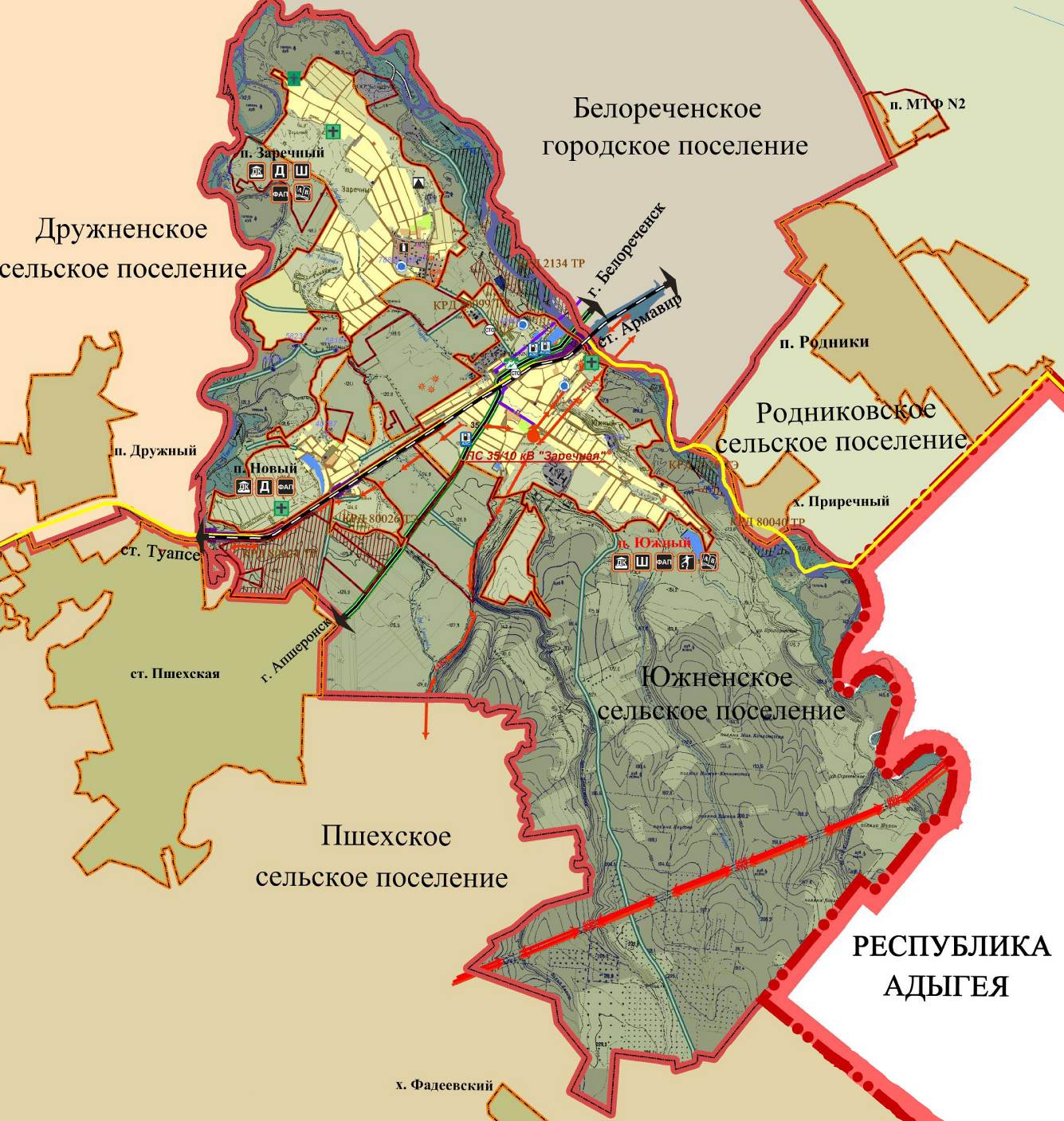 Рис. 2.1 – Схема административно-территориальных границ Южненского сельского поселения Белореченского районаОбщая численность постоянного населения Южненского сельского поселения Белореченского района на 2016 год составляла 6770 человек.Динамика численности населения муниципального образования представлена в таблице 2.1.Таблица 2.1Динамика численности населения с 2010 г. по 2016 г.В структуре базовых отраслей экономики Южненского сельского поселения основное место занимает промышленность, которая представлена деревообрабатывающей, пищевой, добычей и переработкой нерудных материалов, промышленностью строительных материалов. За последние годы идет восстановление прежнего потенциала сельскохозяйственного производства.Добыча и переработка нерудных материалов является одной из ведущих отраслей экономики, что связано с наличием месторождения полезных ископаемых, которые представлены строительными материалами (глиной, песком, гравием и их смесью). Глина служит сырьем для изготовления кирпича, залегает повсеместно. Песок, гравий и их смеси залегают в долинах реки Пшехи и Белой.В связи с востребованностью продукции деревообработки, как на внутреннем, так и на внешнем рынке, в отрасли наметилась тенденция роста, числа предприятий малого предпринимательства.Ситуацию в растениеводстве в целом можно охарактеризовать как стабильную. Несмотря на существование определенных проблем на протяжении последних лет увеличились валовые сборы и объемы реализации основных сельскохозяйственных культур.Основными производителями сельскохозяйственной продукции в сельском поселении являются личные подсобные хозяйства, в которых производится 100% картофеля, овощей, молока, мяса и яиц.Животноводческая отрасль Южненского сельского поселения представлена разведением крупного рогатого скота, свиноводством и птицеводством.Все большую роль в развитии экономики сельского поселения играют структуры малого и среднего бизнеса. Предприятия малого бизнеса присутствуют практически во всех отраслях экономики и являются неотъемлемой ее частью. Наиболее активно развивается розничная торговля и общественное питание. Сеть организаций образования Южненского сельского поселения Белореченского района представлена общеобразовательными школами и детскими садами. Система здравоохранения включает в себя 4 фельдшерско-акушерских пунктов. Сеть физкультурно-спортивных объектов представляет собой - 1 стадион. Учреждения культуры и искусства представлены 5 объектами, в том числе: 3-мя учреждениями клубного типа, 2-мя библиотеками.К зоне транспортной инфраструктуры относятся: железная дорога Туапсе - Армавир с полосой отвода;федеральная дорога «Майкоп – Усть-Лабинск – Кореновск»;категорированная автодорога регионального значения г. Белореченск – г. Апшеронск III- IV технической категории;дороги межмуниципального значения: «п. Южный – х. Ивановский», «Подъезд к п. Новому»;улицы, дороги и проезды внутри поселков.Региональная автодорога г. Белореченск – г. Апшеронск  пересекает поселок Южный практически посередине по улицам Парковая и Шоссейная, проектом предлагается организация шумозащитных экранов.На сегодняшний день часть улиц и дорог населенных пунктов, входящих в состав Южненского сельского поселения, имеют дорожные одежды низшего типа с гравийным покрытием. Пешеходное движение осуществляется, в основном, по проезжим частям улиц, в связи с отсутствием пешеходных дорожек (тротуаров), что приводит к возникновению дорожно-транспортных происшествий (ДТП).Основная задача проектируемой системы улиц и дорог – обеспечение удобных транспортных связей с наименьшими затратами времени населенных пунктов между собой и центром поселения, зонами отдыха и другими местами.Основными приоритетами развития транспортного комплекса муниципального образования должны стать:планомерное увеличение протяженности автодорог с твердым покрытием;разработка научно-обоснованной детальной программы развития транспортного комплекса поселения;обеспечение удобных транспортных связей между жилыми зонами и с зонами отдыха, сельскохозяйственными и производственными предприятиями, объектами инженерной и транспортной инфраструктур;обеспечение высокого уровня благоустройства улично-дорожной сети;обеспечение максимального удобства движения транспорта и пешеходов. Без реализации неотложных мер по повышению качества развития современной и эффективной транспортной инфраструктуры поселения, повышения комплексной безопасности и устойчивости транспортной системы нельзя обеспечить комфортное проживание населения в Южненском сельском поселении Белореченского района.Применение программного метода поэтапного решения проблемы обеспечит повышение качества услуг, предоставляемых пользователям улично-дорожной сети за счет улучшения транспортно-эксплуатационного состояния, уровня обустройства и роста пропускной способности автомобильных дорог, а также создания развитой, современной и инвестиционно-привлекательной транспортной инфраструктуры Южненского сельского поселения Белореченского района.Характеристика функционирования и показатели работы транспортной 	инфраструктуры по видам транспортаАвтомобильный транспортОсновная доля перевозок грузов и особенно пассажиров падает на автомобильный транспорт, как наиболее доступный вид транспорта.По территории Южненского сельского поселения проходят автодороги: федерального значения  «Майкоп – Усть-Лабинск – Кореновск» и регионального (межмуницапального) значения «п. Южный – х. Ивановский», «г. Белореченск – г. Апшеронск», «Подъезд к п. Новому».Кроме автомобильных дорог федерального и регионального (межмуниципального) значения по территории поселения проходят действующие дороги местного значения. Они связывают населенные пункты Южненского сельского поселения с сельскохозяйственными и промышленными предприятиями, объектами инженерной и транспортной инфраструктур.На территории Южненского сельского поселения Белореченского района грузовые перевозки осуществляются различными видами транспорта.На территории Южненского сельского поселения Белореченского района имеются здания и сооружения автосервиса, представленные в таблице 2.2.Таблица 2.2Сооружения автосервисаВодный транспортНа территории Южненского сельского поселения Белореченского района водный транспорт отсутствует.Воздушный транспортНа территории Южненского сельского поселения Белореченского района воздушный транспорт отсутствует.Железнодорожный транспортТерриторию Южненского сельского поселения Белореченского района с юго-запада на северо-восток пересекает железная дорога Туапсе - Армавир.Протяженность участка железной дороги в границах поселения составляет около 6 км. В местах перехода через водные препятствия имеются железнодорожные мосты.На территории п. Южный имеется железнодорожная станция «Южанка».Маршруты железнодорожным транспортом представлены в таблице 2.3.Таблица 2.3Маршруты железнодорожным маршрутомПоказатели деятельности железнодорожного транспорта представлены в таблице 2.4. Таблица 2.4Показатели деятельности железнодорожного транспортаОсновными проблемами для содержания железнодорожного сообщения являются: требования обеспечения безопасности, рост расходной части технического содержания и обслуживания железнодорожных вагонов (пассажирских и грузовых), локомотивов, имеющих предельные сроки эксплуатации, а также поддержание железнодорожных путей в исправном состоянии.Характеристика сети дорог Южненского сельского поселения Белореченского района, параметры дорожного движения, оценка качества содержания дорогИнформация о дорожном фонде Южненского сельского поселения Белореченского района представлена в таблице 2.5.Таблица 2.5Основные характеристики протяженности дорог в границах фонде Южненского сельского поселения Белореченского районаСписок дорог федерального значения в Южненском сельском поселении Белореченского района представлен в таблице 2.6.Таблица 2.6Дороги федерального значенияПеречень автомобильных дорог регионального и межмуниципального значения в Южненском сельском поселении Белореченского района представлен в таблице 2.7.Таблица 2.7Автомобильные дороги регионального и межмуниципального значенияКроме автомобильных дорог федерального, регионального и межмуниципального  значения по территории поселения проходят действующие дороги местного значения. Они связывают населенные пункты Южненского сельского поселения с зонами отдыха, сельскохозяйственными и промышленными предприятиями, объектами инженерной и транспортной инфраструктур.В настоящее время основной проблемой в сфере внешнего транспорта Южненского сельского поселения является:прохождение региональных (межмуниципальных) автомобильных дорог через жилую застройку п. Южный, п. Заречный (негативное влияние вследствие высокой интенсивности движения);отсутствие связи населенных пунктов поселения по автомобильным дорогам с твердым покрытием с сельскохозяйственными и промышленными предприятиями и объектами инженерной и транспортной инфраструктур.Улично-дорожная сеть Южненского сельского поселения Белореченского районаУлично-дорожная сеть Южненского сельского поселения Белореченского района представлена автомобильными дорогами общего пользования местного значения.Общая протяженность автомобильных дорог местного значения составляет 269,0 км.Дорожно-транспортная сеть населенных пунктов, предназначена для не скоростного движения с двумя полосами движения. Дороги, расположенные в границах населенных пунктов имеют скоростной режим движения, в соответствии с п. 10.2 ПДД, составляет 60 км/ч с ограничением на отдельных участках до 40 км/ч. Основной состав транспортных средств представлен легковыми автомобилями, находящимися в собственности у населения. Перечень автомобильных дорог местного значения, находящиеся в собственности поселения, представлен в таблице 2.8.Таблица 2.8Автодороги местного значения, находящиеся в собственности поселенияСостояние автомобильных дорог в целом оценивается как удовлетворительное.К недостаткам дорожной сети можно отнести следующее:существенный износ имеющихся дорог в асфальтобетонном исполнении, что снижает их пропускную способность;большое количество дорог в гравийном покрытии, что затрудняет движение автотраноспорта;отсутствие тротуаров, пешеходное движение происходит по проезжим частям улиц, что приводит к возникновению дорожно-транспортных происшествий.Оценка качества содержания дорог – удовлетворительное. Анализ состава парка транспортных средств и уровня автомобилизации в Южненском сельском поселении, обеспеченность парковками (парковочными местами)Данные по уровню автомобилизации в Южненском сельском поселении Белореченского района отсутствуют.В таблице 2.9 представлено количество транспортных средств на территории Южненского сельского поселения Белореченского района.Таблица 2.9Количество транспортан/д – нет данныхХранение автотранспорта граждан происходит на приусадебных участках или в гаражах, находящихся в личной собственности граждан. Хранение автотранспорта населения, проживающего в двухэтажных домах, происходит в собственных гаражах и на придомовых территориях. Гостевые стоянки находятся в населенных пунктах в карманах  местных проездов. Грузовой автотранспорт хранится на соответствующих автобазах, предприятиях, гаражах и т.д.Данные по организованным парковочным местам на территории Южненского сельского поселения Белореченского района отсутствуют.Характеристика работы транспортных средств общего пользования, 	включая анализ пассажиропотокаПассажирские перевозки в Южненском сельском поселении Белореченского района осуществляются маршрутными такси и автобусами.На территории Южненского сельского поселения Белореченского района все населенные пункты обеспечены транспортным сообщением. Перевозки пассажиров и багажа на территории поселения осуществляются по маршрутам, представленным в таблице 2.10.Таблица 2.10Транспортное сообщение в поселенииНа территории Южненского сельского поселения Белореченского района имеется 20 остановочных пунктов.Показатели деятельности автомобильного транспорта по пассажирским маршрутам регулярных перевозок представлены в таблице 2.11. Таблица 2.12Показатели деятельности автомобильного транспорта по пассажирским маршрутам регулярных перевозокХарактеристика условий пешеходного и велосипедного передвиженияОсновные пешеходные направления подчинены основной цели: связи жилых кварталов между собой и с социальными объектами.Пешеходное движение осуществляется по тротуарам и частично по проезжей части, что вызывает небезопасную обстановку на дорогах и может привести к возникновению ДТП.Развитие велосипедного движения в поселении приобретает большую популярность. В настоящее время на территории поселения велосипедные дорожки отсутствуют. Велосипедное движение в населенных пунктах осуществляется в неорганизованном порядке. На территории Южненского сельского поселения Белореченского района места для хранения велосипедов отсутствуют.Характеристика движения грузовых транспортных средств, оценка работы транспортных средств коммунальных и дорожных служб, состояние инфраструктуры для данных транспортных средствГрузовые перевозки осуществляются специализированным автотранспортом. В основном перевозятся строительные материалы, грунт и мусор.Перевозки опасных грузов, а также тяжеловесных (крупногабаритных) грузов на территории поселения осуществляются на основании выданных специальных разрешений в соответствии с административными регламентами.Организации, занимающиеся содержанием автомобильных дорог на территории Южненского сельского поселения Белореченского района – Управление промышленности, транспорта, связи и ЖКХ администрации МО Белореченский район, АО «Дорожно-строительное управление-7».АО «ДСУ-7» выполняет работы по содержанию и ремонту автомобильных дорог общего пользования, а также строительством, ремонтом внутрихозяйственных автомобильных дорог, благоустройством территорий населенных пунктов Краснодарского края.Специализированная техника для обслуживания дорог у предприятий имеется в достаточном количестве, техника находится в хорошем техническом состоянии.Анализ уровня безопасности дорожного движенияДанные по дорожно-транспортным происшествиям за 2016 год на территории Южненского сельского поселения Белореченского района отсутствуют.Основными причинами совершения ДТП остаются: плохие погодные условия, не соблюдение условий безопасности, не предоставление преимущества в движении и на перекрестке, не соблюдение скоростного режима, не соблюдение безопасного бокового интервала и дистанции.Для профилактики ДТП назначены первоочередные и плановые мероприятия:Первоочередные мероприятия: своевременная обработка противогололедными материалами.усиление контроля и надзора за дорожным движением со стороны ДПС.Плановые мероприятия:ремонт дорожного покрытия;нанесение в летний период времени горизонтальной разметки, с применением современных лакокрасочных и световозвращающих материалов. Также проводится информационно-разъяснительная работа о необходимости соблюдения Правил дорожного движения через средства массовой информации.Оценка уровня негативного воздействия транспортной инфраструктуры на окружающую среду, безопасность и здоровье населенияПоскольку Южненское сельское поселение Белореченского района является транзитным поселением, имеется существенное воздействие на окружающую среду. Также ежегодный рост транспортного потока негативно влияет на экологическую обстановку. Перечень основных факторов негативного воздействия, а также, провоцирующих такое воздействие факторов при условии увеличения количества автомобильного транспорта на дорогах и развития транспортной инфраструктуры без учёта экологических требований:1) Отработавшие газы двигателей внутреннего сгорания (ДВС) содержат около 200 компонентов. Углеводородные соединения отработавших газов, наряду с токсическими свойствами, обладают канцерогенным действием (способствуют возникновению и развитию злокачественных новообразований). Таким образом, развитие транспортной инфраструктуры без учёта экологических требований существенно повышает риски увеличения смертности от раковых заболеваний среди населения.2) Отработавшие газы бензинового двигателя с неправильно отрегулированным зажиганием и карбюратором содержат оксид углерода в количестве, превышающем норму в 2-3 раза. Наиболее неблагоприятными режимами работы являются малые скорости и «холостой ход» двигателя. Это проявляется в условиях большой загруженности на дорогах. 3) Углеводороды под действием ультрафиолетового излучения Солнца вступают в реакцию с оксидами азота, в результате чего образуются новые токсичные продукты – фотооксиданты, являющиеся основой «смога». К ним относятся – озон, соединения азота, угарный газ, перекиси и др. Фотооксиданты биологически активны, ведут к росту легочных заболеваний людей. 4) Большую опасность представляет также свинец и его соединения, входящие в состав этиловой жидкости, которую добавляют в бензин.5) При движении автомобилей происходит истирание дорожных покрытий и автомобильных шин, продукты износа которых смешиваются с твердыми частицами отработавших газов. К этому добавляется грязь, занесенная на проезжую часть с прилегающего к дороге почвенного слоя. В результате образуется пыль, в сухую погоду поднимающаяся над дорогой в воздух. Химический состав и количество пыли зависят от материалов дорожного покрытия. Наибольшее количество пыли создается на грунтовых и гравийных дорогах. Экологические последствия запыленности отражаются на пассажирах транспортных средств, водителях и людях, находящихся вблизи от дороги. Пыль оседает также на растительности и обитателях придорожной полосы. Леса и лесопосадки вдоль дорог угнетаются, а сельскохозяйственные культуры накапливают вредные вещества, содержащиеся в пылевых выбросах и отработавших газах.Проблемой в отслеживании экологической обстановки на территории Южненского сельского поселения Белореченского района является отсутствие стационарного поста по контролю за загрязнением атмосферного воздуха.Особое внимание уделяется озеленению территории сельского поселения как способу очистки атмосферного воздуха и благоустройству территории. Характеристика существующих условий и перспектив развития и размещения транспортной инфраструктуры Южненского сельского поселения Белореченского районаУровень транспортного обеспечения существенно влияет на градостроительную ценность территории.Задача развития транспортной инфраструктуры – создание благоприятной среды для жизнедеятельности населения, нейтрализация отрицательных климатических факторов от расположения поселения в северном регионе России, снижение социальной напряженности от транспортного дискомфорта.   Основными приоритетами развития транспортного комплекса муниципального образования должны стать:планомерное увеличение протяженности автодорог с твердым покрытием;развитие внутренних автомобильных дорог. В связи со значительной степенью износа дорожного покрытия автомобильных дорог местного значения требуется поэтапное выполнение комплекса работ по их ремонту;при проведении реконструкции улично-дорожной сети необходимо уделить обеспечению удобства и безопасности пешеходного движения;развитие инфраструктуры для жилищной застройки. В связи с тем, что в настоящее время на территории поселения ведется активное жилищное строительство, необходимо строительство сети автомобильных дорог на территории новых кварталов;размещение открытых стоянок для временного хранения легковых автомобилей предполагается в жилых районах, в промышленных зонах, в общественных центрах, в зонах массового отдыха.Основная задача проектируемой системы улиц и дорог – обеспечение удобных транспортных связей с наименьшими затратами времени населенных пунктов между собой и центром поселения, зонами отдыха и другими местами.Развитие систем общественного транспорта непосредственно связано с ростом населения и освоением новых территорий для жилищного строительства.Необходимо предусматривать устройство нормативных гостевых автостоянок в жилой и общественно-деловой застройке.Применение программного метода поэтапного решения проблемы развития улично-дорожной сети поселения обеспечит повышение качества услуг, предоставляемых пользователям улично-дорожной сети за счет улучшения транспортно-эксплуатационного состояния, уровня обустройства и роста пропускной способности автомобильных дорог, а также создания развитой, современной и инвестиционно-привлекательной инфраструктуры городского поселения.Оценка нормативно-правовой базы, необходимой для функционирования и развития транспортной инфраструктуры Южненского сельского поселения Белореченского районаПри анализе оценки нормативно-правовой базы необходимо исходить из того, что приняты и реализуются ряд основополагающих документов для развития транспортной отрасли:Градостроительный кодекс Российской Федерации от 29.12.2004 № 190-ФЗ (ред. от 30.12.2015) (с изм. и доп., вступ. в силу с 10.01.2016).Федеральный закон от 08.11.2007 № 257-ФЗ (ред. от 15.02.2016) «Об автомобильных дорогах и о дорожной деятельности в Российской Федерации и о внесении изменений в отдельные законодательные акты Российской Федерации».Федеральный закон от 10.12.1995 № 196-ФЗ (ред. от 28.11.2015) «О безопасности дорожного движения» (с изм. и доп., вступ. в силу с 15.01.2016).Постановление Правительства РФ от 23.10.1993 № 1090 (ред. от 21.01.2016) «О Правилах дорожного движения».Постановление Правительства РФ от 25.12.2015 № 1440 «Об утверждении требований к программам комплексного развития транспортной инфраструктуры поселений, городских округов».Постановление Главного государственного санитарного врача РФ от 25.09.2007 № 74 Санитарные правила СанПиН 2.2.1/2.1.1.1200-03 «Санитарно-защитные зоны и санитарная классификация предприятий, сооружений и иных объектов».Транспортная стратегия Российской Федерации на период до 2030 года в редакции распоряжения Правительства РФ от 22.11.2008 № 1734-р (ред. от 11.06.2014) «О Транспортной стратегии Российской Федерации».Государственная программа Краснодарского края «Развитие сети автомобильных дорог Краснодарского края» в редакции Постановления главы администрации (губернатор) Краснодарского края от 12.10.2015 № 965 (с изменениями на 15.02.2017).Генеральный план Южненского сельского поселения Белореченского района Краснодарского края, разработанный ООО «ПроектИнжТеррПланирование» в 2015 году.Местные нормативы градостроительного проектирования Южненского сельского поселения Белореченского района Краснодарского края, утвержденные решением совета Южненского сельского поселения Белореченского района 8 сессия 3 созыва № 45 от 22 мая 2015 годаВ соответствии с частью 2 статьи 5 Федерального закона «О внесении изменений в градостроительный кодекс Российской Федерации и отдельные законодательные акты Российской Федерации» № 456-ФЗ от 29 декабря 2014 года, необходимо разработать и утвердить программу комплексного развития транспортной инфраструктуры поселения.В соответствии с Федеральным законом «Об общих принципах местного самоуправления в Российской Федерации» №131-ФЗ от 6 октября 2003 года (в ред. от 15.02.2016 г.), а также п. 8 статьи 8 «Градостроительного кодекса Российской Федерации» № 190-ФЗ от 29 декабря 2004 года (в ред. 30.12.2015 г.), разработка и утверждение программ комплексного развития транспортной инфраструктуры поселений, городских округов, требования к которым устанавливаются Правительством Российской Федерации входит в состав полномочий органов местного самоуправления.В соответствии с п. 27 статьи 1 «Градостроительного кодекса Российской Федерации» № 190-ФЗ от 29 декабря 2004 года (в ред. 30.12.2015 г.) программы комплексного развития транспортной инфраструктуры поселения, городского округа - документы, устанавливающие перечни мероприятий по проектированию, строительству, реконструкции объектов транспортной инфраструктуры местного значения поселения, городского округа, которые предусмотрены также государственными и муниципальными программами, стратегией социально-экономического развития муниципального образования и планом мероприятий по реализации стратегии социально-экономического развития муниципального образования (при наличии данных стратегии и плана), планом и программой комплексного социально-экономического развития муниципального образования, инвестиционными программами субъектов естественных монополий в области транспорта. Программы комплексного развития транспортной инфраструктуры поселения, городского округа должны обеспечивать сбалансированное, перспективное развитие транспортной инфраструктуры поселения, городского округа в соответствии с потребностями в строительстве, реконструкции объектов транспортной инфраструктуры местного значенияПрограмма позволит обеспечить:а) безопасность, качество и эффективность транспортного обслуживания населения, а также юридических лиц и индивидуальных предпринимателей, осуществляющих экономическую деятельность;б) доступность объектов транспортной инфраструктуры для населения и субъектов экономической деятельности в соответствии с нормативами градостроительного проектирования;в) развитие транспортной инфраструктуры в соответствии с потребностями населения в передвижении, субъектов экономической деятельности - в перевозке пассажиров и грузов на территории поселка;г) развитие транспортной инфраструктуры, сбалансированное с градостроительной деятельностью;д) условия для управления транспортным спросом;е) создание приоритетных условий для обеспечения безопасности жизни и здоровья участников дорожного движения по отношению к экономическим результатам хозяйственной деятельности;ж) создание приоритетных условий движения транспортных средств общего пользования по отношению к иным транспортным средствам;з) условия для пешеходного и велосипедного передвижения населения;и) эффективность функционирования действующей транспортной инфраструктуры.Оценка финансирования транспортной инфраструктурыФинансирование мероприятий по развитию транспортной инфраструктуры может осуществляться за счет средств бюджета Краснодарского края, Белореченского района, бюджета Южненского сельского поселения Белореченского района и внебюджетных источников финансирования. Средства бюджета Белореченского района выделяются из дорожного фонда Белореченского района на основании направленных бюджетных заявок. Средства местного бюджета составляют муниципальный дорожный фонд, источниками формирования которого являются:акцизы на дизельное топливо, подлежащие распределению между бюджетами субъектов Российской Федерации и местными бюджетами с учетом установленных дифференцированных нормативов отчислений в местные бюджеты;акцизы на моторные масла для дизельных и (или) карбюраторных (инжекторных) двигателей, подлежащие распределению между бюджетами субъектов Российской Федерации и местными бюджетами с учетом установленных дифференцированных нормативов отчислений в местные бюджеты;акцизы на автомобильный бензин, подлежащие распределению между бюджетами субъектов Российской Федерации и местными бюджетами с учетом установленных дифференцированных нормативов отчислений в местные бюджеты;акцизы на прямогонный бензин,  подлежащие распределению между бюджетами субъектов Российской Федерации и местными бюджетами с учетом установленных дифференцированных нормативов отчислений в местные бюджеты;плата в счет возмещения вреда, причиняемого объектам дорожного хозяйства транспортными средствами, осуществляющими автомобильные перевозки тяжеловесных  и (или) крупногабаритных грузов;штрафы за нарушение правил перевозки крупногабаритных и тяжеловесных грузов;субсидии из федерального и регионального дорожного фонда на финансовое обеспечение дорожной деятельности, а также капитального ремонта и ремонта дворовых территорий многоквартирных домов, проездов к дворовым территориям многоквартирных домов, расположенных в границах Южненского сельского поселения Белореченского района;безвозмездные поступления от физических и юридических лиц на финансовое обеспечение дорожной деятельности, в том числе добровольные пожертвования, в отношении объектов дорожного хозяйства Южненского сельского поселения Белореченского района;денежные средства, поступающие в бюджет Южненского сельского поселения Белореченского района от уплаты неустоек (штрафов, пеней), а также от возмещения убытков муниципального заказчика, взысканные в установленном порядке в связи с нарушением исполнителем (подрядчиком) условий муниципального контракта или иных договоров, финансируемых за счет средств муниципального дорожного фонда, или в связи с уклонением от исполнения таких контрактов или иных договоров;денежные средства, внесенные участником конкурса или аукциона, проводимых в целях заключения муниципального контракта, финансируемого за счет средств муниципального дорожного фонда, в качестве обеспечения заявки на участие в таком конкурсе или аукционе в случае уклонения участника конкурса или аукциона от заключения такого контракта и в иных случаях, установленных законодательством Российской Федерации;государственная пошлина за выдачу уполномоченным органом администрации Южненского сельского поселения Белореченского района специального разрешения на движение по автомобильным дорогам транспортных средств, осуществляющих перевозки опасных, тяжеловесных и крупногабаритных грузов;иные поступления в бюджет Южненского сельского поселения Белореченского района, установленные законодательством в части финансового обеспечения дорожной деятельности, а также иные источники, связанные с обеспечением дорожной деятельности.ПРОГНОЗ ТРАНСПОРТНОГО СПРОСА, ИЗМЕНЕНИЯ ОБЪЕМОВ И ХАРАКТЕРА ПЕРЕДВИЖЕНИЯ НАСЕЛЕНИЯ И ПЕРЕВОЗОК ГРУЗОВ НА ТЕРРИТОРИИ ЮЖНЕНСКОГО СЕЛЬСКОГО ПОСЕЛЕНИЯПрогноз социально-экономического и градостроительного развития поселенияПрогнозные темпы экономического развития Южненского сельского поселения Белореченского района указаны в документах территориального планирования. В составе генерального плана Южненского сельского поселения Белореченского района предусматривается развитие территории поселения до 2030 года.Демографический прогнозОценка демографического потенциала Южненского сельского поселения, на проектные этапы генерального плана произведена на основе аналитических данных об изменениях демографических характеристик за последние годы с учетом принимаемых гипотез относительно их динамики в будущем.Проектная численность населения Южненского сельского поселения представлена в таблице 3.1.Таблица 3.1Проектная численность населения Южненского сельского поселения Белореченского районаПрогнозный расчет численности населения показывает вероятное увеличение численности населения, обусловленное, прежде всего ростом миграционной активности, а также увеличением рождаемости и снижением смертности.При расчёте численности населения сельского поселения и его населенных пунктов на долгосрочную перспективу заложены прогнозные параметры  2030 г. Численность населения муниципального образования к 2045 году может составить 9465 человек.Проведенный анализ современного состояния демографических процессов и проведенный прогноз численности населения позволяют провести оценку трудового потенциала сельского поселения на расчетный период. В основу прогноза положены результаты проведенного анализа предполагаемой динамики численности населения.Таблица 3.2Существующая и перспективная структура возрастного состава населения Южненского сельского поселенияК расчетному сроку генерального плана сохранится регрессивная возрастная структура населения, для которой будет характерен дальнейший рост доли населения пенсионного возраста и снижение доли населения трудоспособного.Жилищная сфераЖилая зона занимает основную часть территории населенных пунктов и представлена в основном территориями существующей 1 – 2-х этажной индивидуальной застройки, а также территориями, предназначенными для размещения проектируемой усадебной застройки. В жилой зоне размещаются отдельно стоящие, встроенные и пристроенные объекты социального, культурно-бытового обслуживания населения, культовые здания, стоянки автомашин, гаражи индивидуальных машин, коммунально-бытовые объекты, для которых не требуется установление санитарно-защитных зон и деятельность которых не оказывает вредное воздействие на окружающую среду.Оценка сложившейся жилой застройки и качества существующего жилищного фонда выявила необходимость проведения:реконструкции и модернизации существующих домов «морально устаревших» серий с перепланировкой и увеличением площади квартир, а также улучшением внешнего вида зданий;мероприятий по обеспечению  новым жилищным фондом прирастающего населения и населения, проживающего в экологически не благоприятных зонах.Генеральным планом предусмотрено максимальное сохранение существующего жилищного фонда. Убыль жилищного фонда составит:жилые помещения, расположенные в санитарно-защитных зонах производственных предприятий;ветхое и аварийное жилье.Динамика жилищного фонда на расчётный срок генерального плана представлена в таблицах 3.3-3.5.Таблица 3.3Динамика жилищного фонда п. ЮжныйТаблица 3.4Динамика жилищного фонда п. ЗаречныйТаблица 3.5Динамика жилищного фонда п. НовыйТранспортная инфраструктура  Генеральным планом предусматривается создание единой системы транспортной и улично-дорожной сети в увязке с планировочной структурой населенных пунктов и прилегающих к ним территориям. Такая система призвана обеспечить удобные, быстрые и безопасные связи со всеми функциональными зонами, объектами внешнего транспорта и автомобильными  дорогами общей сети.Планировочная структура любой территории во многом зависит от возможности развития дорожной сети и транспортного комплекса. Совершенствование транспортной инфраструктуры населенного пункта заключается в обеспечении удобных и эффективных транспортных связей путем дифференциации улиц и проездов по категориям в соответствии со СНиП 2.07.01-89* «Градостроительство. Планировка и застройка городских и сельских поселений»; выноса из жилой зоны категорированной автодороги, организации безопасных пересечений путем строительства мостов и развязок.Для организации безопасного пешеходного движения генеральным планом предусмотрено строительство пешеходного моста через железную дорогу в поселке Южном между улицами Садовой и Парковой.В каждом населенном пункте предлагается размещение автопавильона с кассами и разворотной площадкой пассажирского автотранспорта местного и междугороднего сообщения:в поселке Южный по улице Школьной в центральной части поселка;в поселке Заречный по улице Клубной около здания фельдшерско-акушерского пункта;в поселке Новый по улице Ленина.Проектом генерального плана Южненского сельского поселения Белореченского района предусмотрены территории для размещения объектов дорожного сервиса, расположенных вдоль региональной автодороги, проектируемого обхода и дороги на химзавод. Рекомендуется строительство кафе, автозаправочных станций, станций технического обслуживания легкового и грузового транспорта, стоянок и т.п.Прогноз транспортного спроса Южненского сельского поселения Белореченского района, объемов и характера передвижения населения и перевозок грузов по видам транспортаПри прогнозировании и построении транспортной модели учитывались прогноз численности населения, деловая активность региона, была построена многофакторная модель, по итогам которой сформированы прогнозы по развитию ключевых отраслей транспортного спроса населения на услуги транспортного комплекса.Кроме того, учитывалось, что инфраструктура транспортного комплекса в свою очередь должна расти опережающими темпами вслед за транспортным спросом.Прогноз сценарных условий развития транспортного комплекса Южненского сельского поселения Белореченского района разработан на основании сценарных условий, основных параметров прогноза социально-экономического развития Российской Федерации. При разработке сценариев развития транспортного комплекса помимо основных показателей социально-экономического развития учитывались макроэкономические тенденции, таким образом, были разработаны 3 сценария на вариантной основе в составе двух основных вариантов – вариант 1 (базовый) и вариант 2 (умеренно-оптимистичный) и варианта 3 (экономически обоснованный) предлагаемого к реализации с учетом всех перспектив развития поселения.Варианты 1, 2 прогноза разработаны на основе единой гипотезы внешних условий. Различие вариантов обусловлено отличием моделей поведения частного бизнеса, перспективами повышения его конкурентоспособности и эффективностью реализации государственной политики развития. Вариант 1 (базовый). Предполагается сохранение инерционных трендов, сложившихся в последний период, консервативную инвестиционную политику частных компаний, ограниченные расходы на развитие компаний инфраструктурного сектора, при стагнации государственного спроса. Также данным вариантом учитывается агрессивная внешняя среда сложившая, благодаря введенным санкциям и санкционной политике Европейского союза.Вариант 2 (умеренно-оптимистичный). На территории Южненского сельского поселения Белореченского района предполагается проведение более активной политики, направленной на снижение негативных последствий, связанных с ростом геополитической напряженности, и создание условий для более устойчивого долгосрочного роста. Сценарий характеризует развитие экономики в условиях повышения доверия частного бизнеса, применения дополнительных мер стимулирующего характера, связанных с расходами бюджета по финансированию новых инфраструктурных проектов, поддержанию кредитования наиболее уязвимых секторов экономики, увеличению финансирования развития человеческого капитала. Сценарий характеризуется ростом экономической активности транспортных и пассажирских перевозок, увеличение деловой активности.Вариант 3 (экономически обоснованный). На территории поселения предполагается проведение более активной политики, направленной на снижение негативных последствий, связанных с ростом геополитической напряженности, и создание условий для более устойчивого долгосрочного роста. Сценарий характеризует развитие экономики в условиях повышения доверия частного бизнеса, применения дополнительных мер стимулирующего характера, связанных с расходами бюджета по финансированию новых инфраструктурных проектов, поддержанию кредитования наиболее уязвимых секторов экономики, увеличению финансирования развития человеческого капитала. Сценарий предполагает комплексную реализацию основных мероприятий по развитию улично-дорожной сети в Южненском сельском поселении Белореченского района, предполагает рост транспортной инфраструктуры опережающими темпами, развитие кварталов перспективной застройки, расширение индивидуального жилищного строительства, развитие инфраструктуры пассажирских перевозок.Таблица 3.6Прогнозные показатели деятельности автомобильного транспорта по муниципальным пассажирским маршрутам регулярных перевозок до 2030 годаТаблица 3.7Показатели деятельности водного транспорта до 2030 годаНа территории Южненского сельского поселения Белореченского района водный транспорт отсутствует.Таблица 3.8Показатели деятельности воздушного транспорта до 2030 годаНа территории Южненского сельского поселения Белореченского района воздушный транспорт отсутствует.Таблица 3.9Показатели деятельности железнодорожного транспорта до 2030 годаПрогноз развития транспортной инфраструктуры по видам транспортаПрогнозные значения развития транспортной инфраструктуры Южненского сельского поселения Белореченского района до 2030 года представлены в таблице 3.10.Таблица 3.10Прогнозные значения развития транспортной инфраструктуры до 2030 годаРазвитие транспортной инфраструктуры связано с автомобильным транспортом, как с преобладающим на территории Южненского сельского поселения Белореченского района.Прогноз развития дорожной сетиГлавным образом на развитие дорожной сети повлияет реконструкция улично-дорожной сети Южненского сельского поселения Белореченского района и строительство автомобильной дороги в проектируемых кварталах. Также в целях развития дорожной сети планируется реконструкция наиболее значимых автомобильных дорог, которые в настоящее время находятся в неудовлетворительном состоянии. А также вдоль главной улицы и учреждений социальной инфраструктуры требуется организация парковочных мест. Реконструкция автомобильных дорог будет способствовать улучшению дорожного движения и повышению безопасности дорожного движения.Поэтапное выполнение планируемых мероприятий будет не только способствовать развитию улично-дорожной сети, но и направлено на выполнение стратегических целей по созданию комфортной среды для проживания на территории Южненского сельского поселения Белореченского района.Прогноз развития дорожной сети в Южненском сельском поселении Белореченского района до 2030 года представлен в таблице 3.11.Таблица 3.11Прогнозные значения развития  дорожной сети до 2030 года, кмПрогноз уровня автомобилизации, параметров дорожного движенияПрогноз уровня автомобилизации на территории Южненского сельского поселения Белореченского района основан на динамике зарегистрированных транспортных средств, прогнозных демографических показателях и сложившихся социально-экономических условиях.В соответствии с местными нормативами градостроительного проектирования на территории Южненского сельского поселения уровень автомобилизации на 1 тыс. жителей на расчетный срок (2030 год) составит:300÷348 легковых автомобилей на 1 тыс. жителей;30÷48 грузовых автомобилей на 1 тыс. жителей;120÷180 мотоциклов и мопедов на 1 тыс. жителей.Прогнозные значения уровня автомобилизации до 2030 года, представлены в таблице 3.12. Таблица 3.12Прогнозные значения уровня автомобилизации до 2030 года, ед./1000 чел.Провести анализ по прогнозному уровню автомобилизации невозможно из-за отсутствия данных по существующему уровню автомобилизации.Прогноз показателей безопасности дорожного движенияВ результате проводимых мероприятий по повышению безопасности дорожного движения на территории Южненского сельского поселения Белореченского района, а также, учитывая реализацию программных мероприятий по улучшению дорожно-транспортной инфраструктуры, планируется ежегодное сокращение количества совершаемых дорожно-транспортных происшествий. Последние несколько лет основными причинами совершения ДТП остаются: не соблюдение условий безопасности при движении задним ходом, не предоставление преимущества в движении и на перекрестке, не соблюдение скоростного режима, не соблюдение безопасного бокового интервала и дистанции, управление транспортным средством в алкогольном состоянии. Есть основания полагать, что причины совершения ДТП останутся неизменными и на перспективу.В целях профилактики детского дорожно-транспортного травматизма продолжится информационно-разъяснительная работа в образовательных учреждениях Южненского сельского поселения Белореченского района с  привлечением сотрудников ОГИБДД. Проведение акций и конкурсов по безопасности дорожного движения также организовано на постоянной основе. Комплексные мероприятия направлены на сведение к минимуму аварийности на территории Южненского сельского поселения Белореченского района.Прогнозные значения показателей безопасности дорожного движения по Южненскому сельскому поселению Белореченского района до 2030 года представлены в таблице 3.13. Таблица 3.13Прогнозные значения показателей безопасности дорожного движения до 2030 годаПровести анализ по прогнозным значениям показателей безопасности дорожного движения невозможно из-за отсутствия данных по существующему числу зарегистрированных ДТП.Прогноз негативного воздействия транспортной инфраструктуры на окружающую среду и здоровье населенияСнижение негативного воздействия транспортной инфраструктуры на окружающую среду и здоровье населения имеет важное значение, и может быть достигнуто за счет проведения соответствующих мероприятий:снижение уровня выбросов, сбросов, количества отходов на всех видах транспорта путем перехода на экологичные виды топлива;снижение уровня выбросов, сбросов, количества отходов на всех видах транспорта за счет увеличения количества экологически безопасных транспортных средств и уменьшения экологически опасных транспортных средств;стимулирование использования транспортных средств, работающих на альтернативных видах топлива;внедрение способов содержания автомобильных дорог, уменьшающих применение противогололедных материалов в зимний период;сооружение искусственных и естественных растительных защитных барьеров вдоль автодорог для снижения шумового и загрязняющего воздействия на окружающие территории;мотивация владельцев автотранспорта к применению автомобилей с более низким расходом моторного топлива.УКРУПНЕННАЯ ОЦЕНКА ПРИНЦИПИАЛЬНЫХ ВАРИАНТОВ РАЗВИТИЯ ТРАНСПОРТНОЙ ИНФРАСТРУКТУРЫ И ВЫБОР ПРЕДЛАГАЕМОГО К РЕАЛИЗАЦИИ ВАРИАНТАПо итогам анализа и моделирования приведенного в разделе 3 следует, что наиболее оптимальным вариантом, гарантирующим наиболее полное использование возможностей транспортной инфраструктуры и гарантирующим максимальное удовлетворение потребностей населения, является Вариант 3.Без развития транспортной инфраструктуры в районах точечной застройки, новых микрорайонов, будет нарастать дисбаланс транспортного спроса и транспортного предложения.В таблице 4.1 представлены укрупнённые показатели вариантов развития транспортной инфраструктуры.Таблица 4.1Укрупнённые показатели развития транспортной инфраструктурыПЕРЕЧЕНЬ МЕРОПРИЯТИЙ (ИНВЕСТИЦИОННЫХ ПРОЕКТОВ) ПО ПРОЕКТИРОВАНИЮ, СТРОИТЕЛЬСТВУ, РЕКОНСТРУКЦИИ ОБЪЕКТОВ ТРАНСПОРТНОЙ ИНФРАСТРУКТУРЫ ПРЕДЛАГАЕМОГО К РЕАЛИЗАЦИИ ВАРИАНТА РАЗВИТИЯ ТРАНСПОРТНОЙ ИНФРАСТРУКТУРЫМероприятия по развитию транспортной инфраструктуры по видам транспортаАвтомобильный транспортТаблица 5.1Мероприятия по развитию транспортной инфраструктурыВодный транспортМероприятия не предусматриваются.Воздушный транспортМероприятия не предусматриваются.Железнодорожный транспортМероприятия не предусматриваются.Мероприятия по развитию транспорта общего пользования, созданию транспортно-пересадочных узловТаблица 5.2Мероприятия по развитию транспорта общего пользования, созданию транспортно-пересадочных узловМероприятия по развитию инфраструктуры для легкового автомобильного транспорта, включая развитие единого парковочного пространстваТаблица 5.3Мероприятия по развитию инфраструктуры для легкового автомобильного транспорта, включая развитие единого парковочного пространстваМероприятия по развитию инфраструктуры пешеходного и велосипедного передвиженияТаблица 5.4Мероприятия по развитию инфраструктуры пешеходного и велосипедного передвиженияМероприятия по развитию инфраструктуры для грузового транспорта, транспортных средств коммунальных и дорожных службМероприятия по созданию и развитию инфраструктуры для грузового транспорта, транспортных средств коммунальных и дорожных служб в период реализации Программы не предусматриваются.Мероприятия по развитию сети дорог Южненского сельского поселения Белореченского районаВ целях повышения качественного уровня автомобильных дорог Южненского сельского поселения Белореченского района, снижения уровня аварийности, связанной с состоянием дорожного покрытия и доступности территорий перспективной застройки, предлагается в период действия программы реализовать следующий комплекс мероприятий по проектированию, строительству и реконструкции дорог поселения (таблица 5.5).Таблица 5.5Мероприятия по развитию сети дорог Южненского сельского поселения Белореченского районаМЕРОПРИЯТИЯ ПО РАЗВИТИЮ ТРАНСПОРТНОЙ ИНФРАСТРУКТУРЫКомплексные мероприятия по организации дорожного движения, в том числе мероприятия по повышению безопасности дорожного движения, снижению перегруженности дорог и (или) их участковТаблица 6.1Мероприятия по организации дорожного движенияМероприятия по внедрению интеллектуальных транспортных системМероприятия по внедрению интеллектуальных транспортных систем на территории Южненского сельского поселения Белореченского района не предусматриваются.Мероприятия по снижению негативного воздействия транспорта на окружающую среду и здоровье населенияМероприятия по снижению негативного воздействия транспорта на окружающую среду и здоровье населения не предусматриваются.Мероприятия по мониторингу и контролю за работой транспортной инфраструктуры и качеством транспортного обслуживания населения и субъектов экономической деятельностиТаблица 6.2Мероприятия по мониторингу и контролю за работой транспортной инфраструктуры и качеством транспортного обслуживания населения и субъектов экономической деятельностиОЦЕНКА ОБЪЕМОВ И ИСТОЧНИКОВ ФИНАНСИРОВАНИЯ МЕРОПРИЯТИЙ ПО ПРОЕКТИРОВАНИЮ, СТРОИТЕЛЬСТВУ, РЕКОНСТРУКЦИИ ОБЪЕКТОВ ТРАНСПОРТНОЙ ИНФРАСТРУКТУРЫ ПРЕДЛАГАЕМОГО К РЕАЛИЗАЦИИ ВАРИАНТА РАЗВИТИЯ ТРАНСПОРТНОЙ ИНФРАСТРУКТУРЫФинансирование мероприятий Программы может осуществляться за счет средств бюджета Краснодарского края, Белореченского района, бюджета Южненского сельского поселения и с привлечением средств внебюджетных источников. Ответственным исполнителем мероприятий является администрация Южненского сельского поселения Белореченского района, координатором реализации мероприятий Программы – управление экономического развития администрации Южненского сельского поселения Белореченского района.Таблица 7.1Оценка объемов и источников финансирования мероприятийПримечание: объем инвестиций необходимо уточнять по факту принятия решения о строительстве, реконструкции или ремонте каждого объекта в индивидуальном порядке, кроме того объем средств будет уточняться после доведения лимитов бюджетных обязательств из бюджетов всех уровней на очередной финансовый год и плановый период.ОЦЕНКА ЭФФЕКТИВНОСТИ МЕРОПРИЯТИЙ ПО ПРОЕКТИРОВАНИЮ, СТРОИТЕЛЬСТВУ, РЕКОНСТРУКЦИИ ОБЪЕКТОВ ТРАНСПОРТНОЙ ИНФРАСТРУКТУРЫ ПРЕДЛАГАЕМОГО К РЕАЛИЗАЦИИ ВАРИАНТА РАЗВИТИЯ ТРАНСПОРТНОЙ ИНФРАСТРУКТУРЫЦель программы – обеспечение нормативного соответствия и надежности функционирования транспортных систем, способствующих комфортным и безопасным условиям для проживания людей.Таблица 8.1Оценка эффективности мероприятийПРЕДЛОЖЕНИЯ ПО ИНСТИТУЦИОНАЛЬНЫМ ПРЕОБРАЗОВАНИЯМ, СОВЕРШЕНСТВОВАНИЮ ПРАВОВОГО И ИНФОРМАЦИОННОГО ОБЕСПЕЧЕНИЯ ДЕЯТЕЛЬНОСТИ В СФЕРЕ ПРОЕКТИРОВАНИЯ, СТРОИТЕЛЬСТВА, РЕКОНСТРУКЦИИ ОБЪЕКТОВ ТРАНСПОРТНОЙ ИНФРАСТРУКТУРЫ НА ТЕРРИТОРИИ ЮЖНЕНСКОГО СЕЛЬСКОГО ПОСЕЛЕНИЯ БЕЛОРЕЧЕНСКОГО РАЙОНАВ рамках реализации настоящей программы не предполагается проведение институциональных преобразований, структура управления, а также характер взаимосвязей при осуществлении деятельности в сфере проектирования, строительства, реконструкции объектов транспортной инфраструктуры предполагается оставить в неизменном виде.Настоящая программа разработана в соответствии с требованиями к программам комплексного развития транспортной инфраструктуры утверждёнными Постановлением Правительства Российской Федерации № 1440 от 25.12.2015 «Об утверждении требований к Программам комплексного развития транспортной инфраструктуры поселений, городских округов».В соответствии с частью 2 статьи 5 Федерального закона «О внесении изменений в градостроительный кодекс Российской Федерации и отдельные законодательные акты Российской Федерации» №456-ФЗ от 29 декабря 2014 года, при наличии генеральных планов поселений, генеральных планов городских округов, утвержденных до дня вступления в силу настоящего Федерального закона, не позднее 25 июня 2016 года должны быть разработаны и утверждены программы комплексного развития транспортной инфраструктуры поселений, городских округов.В целях информационной открытости программа «Комплексное развитие транспортной инфраструктуры Южненского сельского поселения Белореченского района Краснодарского края до 2030 года» подлежит размещению на официальном портале органов местного самоуправления Южненского сельского поселения Белореченского района в информационно-телекоммуникационной сети «Интернет».Организация контроля за реализацией программыСистема управления Программой и контроль за ходом ее выполнения определяется в соответствии с требованиями, определенными действующим законодательством.Механизм реализации Программы базируется на принципах четкого разграничения полномочий и ответственности всех исполнителей программы.Главным распорядителем бюджетных средств, предусмотренных на реализацию мероприятий Программы (муниципальным заказчиком), является Администрация Южненского сельского поселения Белореченского района.Управление реализацией Программы является Администрация Южненского сельского поселения Белореченского района.Координатором реализации Программы является Администрация Южненского сельского поселения Белореченского района, которая осуществляет текущее управление программой, мониторинг и подготовку ежегодного отчета об исполнении Программы.Координатор Программы является ответственным за реализацию Программы.Контроль выполнения программных мероприятий, подготовки бюджетной заявки по финансированию предусмотренных программой мероприятий на каждый год, уточнению затрат по направлениям программы, срокам их реализации, составу исполнителей в соответствии с результатами выполнения программных мероприятий за год, подготовке годового отчета о ходе реализации программы и эффективности использования бюджетных средств возлагаются на администрацию Южненского сельского поселения Белореченского района.Прекращение или изменение настоящей муниципальной программы производиться на основании соответствующего Постановления Администрации Южненского сельского поселения Белореченского района.Механизм обновления программы и внесения измененийВ процессе реализации Программы мероприятия по проектированию, строительству и реконструкции объектов транспортной инфраструктуры могут корректироваться и дополняться в зависимости от складывающейся ситуации, изменения внутренних и внешних условий.По ежегодным результатам мониторинга осуществляется своевременная корректировка Программы. Решение о корректировке Программы принимается Администрацией Южненского сельского поселения Белореченского района по итогам ежегодного рассмотрения отчета о ходе реализации Программы или по представлению Главы Южненского сельского поселения Белореченского района.ПРОГРАММА КОМПЛЕКСНОГО РАЗВИТИЯ ТРАНСПОРТНОЙ ИНФРАСТРУКТУРЫ ЮЖНЕНСКОГО СЕЛЬСКОГО ПОСЕЛЕНИЯБЕЛОРЕЧЕНСКОГО РАЙОНА КРАСНОДАРСКОГО КРАЯна 2017-2021 годы и на период до 2030 годаРазработчик: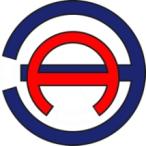 Общество с ограниченной ответственностью «ЭНЕРГОАУДИТ»Юридический/фактический адрес: 160011, г. Вологда, ул. Герцена, д. 56, оф. 202 тел/факс: 8 (8172) 75-60-06, 733-874, 730-800 адрес электронной почты: energoaudit35@list.ruСвидетельство саморегулируемой организации № СРО № 3525255903-25022013-Э0183Заказчик: Администрация Южненского сельского поселения Белореченского районаЮридический адрес: 352602, Краснодарский край, Белореченский район, п. Южный, ул. Центральная, д. 26Наименование программыПрограмма комплексного развития транспортной инфраструктуры Южненского сельского поселения Белореченского района Краснодарского края на 2017-2021 годы и на период до 2030 годаОснование для разработки программыФедеральный закон от 06.10.2003 г. № 131-ФЗ «Об общих принципах организации местного самоуправления в Российской Федерации»;Постановление Правительства Российской Федерации от 25.12.2015 г. №1440 «Об утверждении требований к программам комплексного развития транспортной инфраструктуры поселений, городских округов»;Градостроительный кодекс Российской Федерации от 29.12.2004 г. №190-ФЗ;Жилищный кодекс Российской Федерации от 29.12.2004 № 188-ФЗ (ред. от 28.12.2016) (с изм. и доп., вступ. в силу с 01.01.2017);СП 42.13330.2011 «Градостроительство. Планировка и застройка городских и сельских поселений»;Генеральный план Южненского сельского поселения Белореченского района Краснодарского края, разработанный ООО «ПроектИнжТеррПланирование» в 2015 году;Местные нормативы градостроительного проектирования Южненского сельского поселения Белореченского района Краснодарского края, утвержденные решением совета Южненского сельского поселения Белореченского района 8 сессия 3 созыва № 45 от 22 мая 2015 года.Наименование заказчика и разработчиков программы, их местонахождениеЗаказчик: Администрация Южненского сельского поселения Белореченского районаЮридический адрес: 352602, Краснодарский край, Белореченский р-н, п. Южный, ул. Центральная, д. 26Разработчик: ООО «ЭнергоАудит»Юридический адрес: 160011, Вологодская обл., г. Вологда, ул. Герцена, д. 56, оф. 202 Цели и задачи программыЦель программы – обеспечение сбалансированного перспективного развития транспортной инфраструктуры Южненского сельского поселения Белореченского  района в соответствии с потребностями в строительстве, реконструкции объектов транспортной инфраструктуры местного значения.Задачи программы:а) безопасность, качество и эффективность транспортного обслуживания населения, а также юридических лиц и индивидуальных предпринимателей, осуществляющих экономическую деятельность (далее - субъекты экономической деятельности);б) доступность объектов транспортной инфраструктуры для населения и субъектов экономической деятельности в соответствии с нормативами градостроительного проектирования Южненского сельского поселения Белореченского района;в) развитие транспортной инфраструктуры в соответствии с потребностями населения в передвижении, субъектов экономической деятельности - в перевозке пассажиров и грузов на территории Южненского сельского поселения Белореченского района;г) развитие транспортной инфраструктуры, сбалансированное с градостроительной деятельностью;д) создание условий для управления транспортным спросом;е) создание приоритетных условий для обеспечения безопасности жизни и здоровья участников дорожного движения по отношению к экономическим результатам хозяйственной деятельности;ж) создание приоритетных условий движения транспортных средств общего пользования по отношению к иным транспортным средствам;з) создание условий для пешеходного и велосипедного передвижения населения;и) эффективность функционирования действующей транспортной инфраструктуры.Целевые показатели (индикаторы) реализации программы- Увеличение доли пешеходных переходов, тротуаров соответствующих требованиям до 100%;- Сокращение числа дорожно-транспортных происшествий;- Реконструкция и строительство дорожной сети.Срок и этапы реализации программыС 2017 по 2021 годы и на период до 2030 года. Этапы:I этап: 2017-2021 гг.;II этап: 2022-2030 гг.Укрупненное описание запланированных мероприятий (инвестиционных проектов) по проектированию, строительству, реконструкции объектов транспортной инфраструктурыМероприятия программы (инвестиционные проекты) направлены на развитие объектов транспортной инфраструктуры по направлениям:а) мероприятия по развитию транспортной инфраструктуры по видам транспорта;б) мероприятия по развитию транспорта общего пользования, созданию транспортно-пересадочных узлов;в) мероприятия по развитию инфраструктуры для легкового автомобильного транспорта, включая развитие единого парковочного пространства;г) мероприятия по развитию инфраструктуры пешеходного и велосипедного передвижения;д) мероприятия по развитию инфраструктуры для грузового транспорта, транспортных средств коммунальных и дорожных служб;е) мероприятия по развитию сети дорог поселения;а) комплексные мероприятия по организации дорожного движения, в том числе мероприятия по повышению безопасности дорожного движения, снижению перегруженности дорог и (или) их участков;б) мероприятия по внедрению интеллектуальных транспортных систем;в) мероприятия по снижению негативного воздействия транспорта на окружающую среду и здоровье населения;г) мероприятия по мониторингу и контролю за работой транспортной инфраструктуры и качеством транспортного обслуживания населения и субъектов экономической деятельности.Объемы и источники финансирования программыОбщая сумма финансирования мероприятий составляет 1278670 тысяч рублей.Финансовое обеспечение предполагается из средств бюджета Краснодарского края,  Белореченского района, бюджета Южненского сельского поселения Белореченского района и с привлечением средств внебюджетных источниковНаселенный пункт2010201120122013201420152016п. Южный3308341934373449344934493455п. Заречный2182253425532595259525952663п. Новый602651657644644644744ИТОГО:6090660466476688668866886770Наименование сооруженияМестоположениеАГЗСп. Южный, ул. ЖелезнодорожнаяАЗС «Лукойл»п. Южный, ул. ЖелезнодорожнаяАЗСп. Южный, ул. ШоссейнаяСТОп. Южный, ул. ЦентральнаяСТОАвтодорога п. Южный – п. ЗаречныйНаименование маршрута (указание начального и конечного остановочных пунктов)Наименование промежуточных остановочных пунктовПротяженность маршрута, кмНаименование организации, осуществляющей перевозки по данному маршруту542 РЖД/ФПК Москва - АдлерРязань-2, Хоботово, Мичуринск-Воронежский, Грязи-Воронежские, Усмань, Воронеж-1, Лиски, Россошь, Кантемировка, Гармашевка, Чертково, Шептуховка, Миллерово, Каменская, Лихая, Шахтная, Новочеркасск, Ростов-Главный, Кущевка, Крыловская, Тихорецкая, Кавказская, Гулькевичи, Армавир-2-Туапсинский, Курганная, Белореченская, Хадыженская, Кривеснковская, Туапсе-Пасс, Лазаревская, Лоо, Сочи, Хоста, Адлер-РЖД643С РЖД/ФПК Адлер - АрхангельскЕссентуки, Пятигорск, Бештау, Минеральные Воды, Невинномысская, Армавир-1-Ростовский, Армавир-2-Туапсинский, Курганная, Белореченская, Лоо, Сочи, Хоста, Адлер-РЖД386С РЖД/ФПК  Адлер - Архангельск - Город--РЖД679 РЖД/ФПКВладикавказ - АдлерБеслан, Муртазово, Котляревская, Прохладная, Аполлонская, Георгиевск, Минеральные Воды, Невинномысская, Армавир-1Ростовский, Армавир-2-Ростовский, Курганная, Белореченская, Хадыженская, Индюк, Туапсе-Пасс, Шепси, Лазаревкая, Якорная Щель, Лоо, Сочи, Хоста, Адлер-РЖД202С РЖД/ФПК Адлер - МоскваХоста, Сочи, Лоо, Якорная Щель, Лазаревкая, Туапсе-Пасс, Куринский, Хадыженская, Кабардинская, Николенково, Белореченская, Назаровский, Курганная, Армавир-2Туапсинский, Кавказская, Тихорецкая, Ростов-Главный, Новочеркасск, Шахтная, Лихая, Каменская, Миллерово, Россошь, Лиски, Воронежская, Грязи-Воронежские, Мичуринск-Воронежский, Рязань-2, Москва-РЖД644С РЖД/ФПК Адлер - КисловодскХоста, Сочи, Лоо, Лазаревская, Тупсе-Пасс, Пшиш, Новагинская, Хадыженская, Кабардинская, Пшехская, Белоречнская, Курганная, Армавир-2-Туапсинский, Армавир-1-Ростовский, Невинномысская, Минеральные воды, Бештау, Пятигорск, Ессентуки, Кисловодск-РЖД477У РЖД/ФПК Челябинск - Адлер--РЖД385Я РЖД/ФПК Архангельск - Адлер--РЖД812С РЖД/ФПК Москва - Сухум--РЖД547М РЖД/ФПК Сухум - Санкт-Петербург--РЖД550Й РЖД/ФПК Тольятти - Адлер--РЖД814Э РЖД/ФПК Майкоп - АдлерБелореченская, Кабардинская, Хадыженская, Индюк, Туапсе-Пасс, Лазаревская, Лоо, Сочи, Хоста, Адлер-РЖД233Е РЖД/ФПК Екатеренбург - Адлер--РЖД479А РЖД/ФПК Санкт-Петербург - Сухум--РЖД140Н  РЖД/ФПК Адлер — Новосибирск--РЖД262С РЖД/ФПК Адлер — Архангельск--РЖД680С РЖД/ФПК Адлер — Владикавказ--РЖД309Э РЖД/ФПК Воркута — Адлер--РЖД812Э РЖД/ФПК Адлер — Майкоп--РЖД478У РЖД/ФПК Адлер — Челябинск--РЖД139Н РЖД/ФПК Новосибирск — Адлер--РЖД542С РЖД/ФПК Адлер — Москва--РЖД451Г РЖД/ФПК Ижевск — Адлер--РЖД638С РЖД/ФПК Ростов-на-Дону — Адлер--РЖД643С РЖД/ФПК Кисловодск — Адлер--РЖД386С РЖД/ФПК Адлер — Архангельск--РЖД202М РЖД/ФПК Москва — Адлер--РЖДПоказательЕдиницы измерения2016Количество маршрутовед.26Количество выполненных рейсовед.н/дКоличество перевезенных пассажировчел.190Количество перевезенных грузовтонн111,9Протяженность дорог общего пользованияЗначение, кмВсего 269,0в том числе: - федерального значения30,4- регионального и межмуниципального значения41,088- местного значения269,0- частные-- бесхозяйные (в стадии оформления в муниципальную собственность)-Наименование дороги (направления)Протяженность в границах МО, км«Майкоп – Усть-Лабинск – Кореновск»30,4Наименование дороги (направления)Протяженность в границах МО, кмп.Южный – х. Ивановский 03 ОП Р3 03К-144 2,928г.Белореченск – г.Апшеронск 03 ОП Р3 03К-02022,279Подъезд к п.Новому 03 Оп М3 034-09915,881Наименование населенного пунктаНаименование улицыПротяженность, мТип покрытияп. Южныйп. Южный, ул. Центральная500гравийп. Южныйп. Южный, ул. Парковая100гравийп. Южныйп. Южный, ул. Переездная350гравийп. Южныйп. Южный, ул. Новая1250асфальтп. Южныйп. Южный, ул. Международная800гравийп. Южныйп. Южный, ул. Садовая300 гравий, 600 асфальтгравий, асфальтп. Южныйп. Южный, ул. Зеленая800асфальтп. Южныйп. Южный, ул. Совхозная200гравийп. Южныйп. Южный, ул. Советская300 асфальт, 600 гравийгравий, асфальтп. Южныйп. Южный, ул. Подгорная300 гравий, 600 асфальтгравий, асфальтп. Южныйп. Южный, ул. Нагорная300гравийп. Южныйп. Южный, ул. Ореховая300гравийп. Южныйп. Южный, ул. Лейтенанта Григорьева400гравийп. Южныйп. Южный, ул. Шоссейная600асфальтп. Южныйп. Южный, ул. Узкая300гравийп. Южныйп. Южный, ул. Вишневая300гравийп. Южныйп. Южный, ул. Короткая300гравийп. Южныйп. Южный, ул. Комарова118 гравий, 402 асфальтгравий, асфальтп. Южныйп. Южный, ул. Школьная2000асфальтп. Южныйп. Южный, ул. Лесная400 асфальт, 100 гравийгравий, асфальтп. Южныйп. Южный, ул. Полевая900гравийп. Южныйп. Южный, ул. Спортивная300гравийп. Южныйп. Южный, ул. Кубанская200гравийп. Южныйп. Южный, ул. Южная100гравийп. Южныйп. Южный, ул. Комсомольская300гравийп. Южныйп. Южный, ул. Ленина500гравийп. Южныйп. Южный, ул. Чапаева300гравийп. Южныйп. Южный, ул. Чайковского1000гравийп. Южныйп. Южный, ул. Луговая300гравийп. Южныйп. Южный, ул. Буденного300гравийп. Южныйп. Южный, ул. Безымянная100гравийп. Южныйп. Южный, ул. Строителей200асфальтп. Южныйп. Южный, ул. Гагарина1000 асфальт, 1000 гравийгравий, асфальтп. Южныйп. Южный, ул. Дружбы300гравийп. Южныйп. Южный, ул Вольная300гравийп. Южныйп. Южный, ул. Молодежная300гравийп. Южныйп. Южный, ул. Прохладная300гравийп. Южныйп. Южный, ул. Ясная300гравийп. Южныйп. Южный, ул. Запрудная500гравийп. Южныйп. Южный, пер. Шоссейный200гравийп. Южныйп. Южный, пер. Международный100гравийп. Заречныйп. Заречный, ул. Танкистов300асфальтп. Заречныйп. Заречный, ул. Комарова1000 асфальт, 1000 гравийгравий, асфальтп. Заречныйп. Заречный, ул. Луговая300гравийп. Заречныйп. Заречный, ул. Яблочная800гравийп. Заречныйп. Заречный, ул. Вишневая800гравийп. Заречныйп. Заречный, ул. Клубная400 асфальт, 200 гравийгравий, асфальтп. Заречныйп. Заречный, ул. Советская400 асфальт. 500 гравийгравий, асфальтп. Заречныйп. Заречный, ул. Садовая300гравийп. Заречныйп. Заречный, ул. Привольная500асфальтп. Заречныйп. Заречный, ул. Светлая800гравийп. Заречныйп. Заречный, ул. Цветочная800гравийп. Заречныйп. Заречный, ул. Казачья800гравийп. Заречныйп. Заречный, ул. Молодежная200гравийп. Заречныйп. Заречный, ул. Дальняя500гравийп. Заречныйп. Заречный, ул. Полевая800гравийп. Заречныйп. Заречный, ул. Мостовая1100гравийп. Заречныйп. Заречный, ул. Зеленая800гравийп. Заречныйп. Заречный, ул. Новая400гравийп. Заречныйп. Заречный, ул. Пшеничная300гравийп. Заречныйп. Заречный, ул. Веселая300гравийп. Заречныйп. Заречный, ул. Абрикосовая100гравийп. Заречныйп. Заречный, ул. Лазурная200гравийп. Заречныйп. Заречный, пер. Матвеева100гравийп. Заречныйп. Заречный, пер. Солнечный800гравийп. Заречныйп. Заречный, пер. Заречный200гравийп. Заречныйп. Заречный, пер. Южный200гравийп. Новыйп. Новый, ул. Калинина300асфальтп. Новыйп. Новый, ул. Есенина200асфальтп. Новыйп. Новый, ул. Малая200асфальтп. Новыйп. Новый, ул. Садовая300гравийп. Новыйп. Новый, ул. Ленина500 асфальт, гравий 300гравий, асфальтп. Новыйп. Новый, ул. Железнодорожная200гравийп. Новыйп. Новый, ул. Переездная300гравийп. Новыйп. Новый, ул. Запрудная200гравийп. Новыйп. Новый, ул. Спортивная100гравийп. Новыйп. Новый, ул. Казачья200гравийп. Новыйп. Новый, ул. Мира300гравийп. Новыйп. Новый, пер. Казачий100гравийп. Южныйп. Южный, ул. Промышленная200гравийп. Заречныйп. Заречный, ДНТ Дружба, ул. Виноградная500гравийп. Заречныйп. Заречный, ДНТ Дружба, ул. Каштановая580гравийп. Заречныйп. Заречный, ДНТ Дружба, ул. Сиреневая400гравийп. Заречныйп. Заречный, ДНТ Дружба, ул. Тенистая300гравийп. Заречныйп. Заречный, ДНТ Заря, ул. Лимонная200гравийп. Заречныйп. Заречный, ДНТ Заря, ул. Грушевая410гравийп. Заречныйп. Заречный, ДНТ Заря, ул. Персиковая280гравийп. Заречныйп. Заречный, ДНТ Заря, ул. Земляничная270гравийп. Заречныйп. Заречный, ДНТ Заря, ул. Сливовая100гравийп. Заречныйп. Заречный, ДНТ "Южанка", ул. Майская600гравийп. Заречныйп. Заречный, ДНТ "Южанка", ул. Жасминная400гравийп. Заречныйп. Заречный, ДНТ "Южанка", ул. Миндальная400гравийп. Заречныйп. Заречный, ДНТ "Южанка", ул. Терновая250гравийп. Заречныйп. Заречный, ДНТ "Южанка", ул. Медовая255гравийп. Заречныйп. Заречный, ДНТ "Южанка", пер. Приозерный145гравийп. Заречныйп. Заречный, ДНТ "Южанка", пер. Береговой190гравийп. Заречныйп. Южный, ул. Олимпийская420гравийп. Заречныйп. Южный, ул. Юности620гравийп. Заречныйп. Южный, пер. Восточный200гравийп. Заречныйп. Заречный, ул. Весенняя660гравийп. Заречныйп. Заречный, ул. Свободы200гравийп. Заречныйп. Заречный, ул. Приречная550гравийп. Заречныйп. Заречный, ул. Радужная300гравийп. Заречныйп. Заречный, пер. Узкий490гравийп. Заречныйп. Заречный, пер. Малый240гравийп. Заречныйп. Заречный, ул. Фельдшера Вартаняна330гравийп. Заречныйп. Заречный, СОТ "БелМус", ул. В.Терешковой460гравийп. Заречныйп. Заречный, СОТ "БелМус", ул. И.И.Шишкина490гравийп. Заречныйп. Заречный, СОТ "БелМус", ул. Садовая490гравийп. Заречныйп. Заречный, СОТ "БелМус", ул. И.Мичурина490гравийп. Заречныйп. Заречный, СОТ "БелМус", ул. Солнечная200гравийНаименование транспорта2016Легковые автомобилин/дГрузовые автомобилин/дМототранспортн/дМаршрутНомер маршрутаНаименование маршрутаНаименование промежуточных остановочных пунктовПротяженность маршрута, кмпригородный107 / 2 гр Белореченск - Пшехская (3 мкр)107 / 2 гр Белореченск - Пшехская (3 мкр)п. Южныйпригородный122 Белореченск – Долгогусевский122 Белореченск – Долгогусевскийп. Южный, п. Заречный, Лукашев-пригородный№ 124  «Белореченск – Ивановский»№ 124  «Белореченск – Ивановский»п. Южныйпригородный№ 128 «Белореченск – п.Новый»№ 128 «Белореченск – п.Новый»п. Южныйпригородный№ 129 «Белореченск – п.Заречный»№ 129 «Белореченск – п.Заречный»п. ЮжныйПоказательЕд. измерения2016Количество маршрутовед.5Охват населенных пунктов регулярным автобусным сообщением%95Количество перевезенных пассажировчел.н/дНаименование населенного пунктаЧисленность населенияЧисленность населенияЧисленность населенияНаименование населенного пункта1-я очередь (2020 г.)Расчетный срок (2030 г.)Долгосрочная перспектива (2045 г.)Южненское с/п699080059465п. Южный381043805215п. Заречный242027853270п. Новый760840980Возрастные категории Первая очередь (2020 год)Первая очередь (2020 год)Расчетный срок (2030 год)Расчетный срок (2030 год)Возрастные категории чел.%чел.%Население, всего69908005в том числемоложе трудоспособного возраста100014,3117314,7в трудоспособном возрасте417159,7422952,8старше трудоспособного возраста181926,0260332,5№ п/пПоказателиЕдиница измеренияI очередь(.)Расчетный срок (.), в т.ч. 1 очередь1Жилой фонд, в т.ч.тыс. м265,093,971малоэтажный тыс. м21,60,81усадебныйтыс. м263,593,172Населениечел.381043803Жилищная обеспеченностьм2/чел17,121,5№ п/пПоказателиЕдиница измеренияI очередь (.)Расчетный срок (.), в т.ч. 1 очередь1Жилой фонд, в т.ч.тыс. м258,483,11малоэтажный тыс. м26,73,951усадебныйтыс. м251,779,152Населениечел.242027853Жилищная обеспеченностьм2/чел24,129,8№ п/пПоказателиЕдиница измеренияI очередь (.)Расчетный срок (.), в т.ч. 1 очередь1Жилой фонд, в т.ч.тыс. м212,318,361малоэтажный тыс. м21,91,91усадебныйтыс. м210,416,462Населениечел.7608403Жилищная обеспеченностьм2/чел16,221,9ПоказательЕд. изм.201720182019202020212030ПоказательЕд. изм.201720182019202020212030Количество маршрутовед.555555Охват населенных пунктов регулярным автобусным сообщением%9595959595100Количество перевезенных пассажировчел.н/дн/дн/дн/дн/дн/дПоказательЕд.201720182019202020212030ПоказательЕд.201720182019202020212030Количество маршрутовед.------Количество выполненных рейсовед.------Количество перевезенных пассажировчел.------Количество перевезенных грузовтонн------Продолжительность навигациисуток------ПоказателиЕд. изм.201720182019202020212030Всего вылетов, в т.ч.выл.------- вертолетныхвыл.------- самолетныхвыл.------Количество обслуженных пассажиров, всего в т.ч.чел.------- отправленныхчел.------- принятыхчел.------Обработано груза (распылено химических средств, применяемых для защиты растений)тыс. л------ПоказателиЕд. изм.201720182019202020212030Количество маршрутовед.262626262626Количество выполненных рейсовед.н/дн/дн/дн/дн/дн/дКоличество перевезенных пассажировчел.190190190190190190Количество перевезенных грузовтонн111,9111,9111,9111,9111,9111,9Наименование показателя201720182019202020212030Автомобильный транспортАвтомобильный транспортАвтомобильный транспортАвтомобильный транспортАвтомобильный транспортАвтомобильный транспортАвтомобильный транспортЧисло транспортных пересадочных узловЧисло транспортных пересадочных узловЧисло транспортных пересадочных узловЧисло транспортных пересадочных узловЧисло транспортных пересадочных узловЧисло транспортных пересадочных узловЧисло транспортных пересадочных узловВариант 1000000Вариант 2000000Вариант 3000000Число остановочных площадокЧисло остановочных площадокЧисло остановочных площадокЧисло остановочных площадокЧисло остановочных площадокЧисло остановочных площадокЧисло остановочных площадокВариант 1202020202020Вариант 2202020202020Вариант 3202020202020Пешеходное и велосипедное движениеПешеходное и велосипедное движениеПешеходное и велосипедное движениеПешеходное и велосипедное движениеПешеходное и велосипедное движениеПешеходное и велосипедное движениеПешеходное и велосипедное движениеДоля пешеходных переходов,  тротуаров соответствующих нормативным требованиям для организации пешеходного движения, %Доля пешеходных переходов,  тротуаров соответствующих нормативным требованиям для организации пешеходного движения, %Доля пешеходных переходов,  тротуаров соответствующих нормативным требованиям для организации пешеходного движения, %Доля пешеходных переходов,  тротуаров соответствующих нормативным требованиям для организации пешеходного движения, %Доля пешеходных переходов,  тротуаров соответствующих нормативным требованиям для организации пешеходного движения, %Доля пешеходных переходов,  тротуаров соответствующих нормативным требованиям для организации пешеходного движения, %Доля пешеходных переходов,  тротуаров соответствующих нормативным требованиям для организации пешеходного движения, %Вариант 1100100100100100100Вариант 2100100100100100100Вариант 3100100100100100100Велосипедное движение, число велодорожекВелосипедное движение, число велодорожекВелосипедное движение, число велодорожекВелосипедное движение, число велодорожекВелосипедное движение, число велодорожекВелосипедное движение, число велодорожекВелосипедное движение, число велодорожекВариант 1000000Вариант 2000000Вариант 3000000Велосипедное движение, число пунктов хранения местВелосипедное движение, число пунктов хранения местВелосипедное движение, число пунктов хранения местВелосипедное движение, число пунктов хранения местВелосипедное движение, число пунктов хранения местВелосипедное движение, число пунктов хранения местВелосипедное движение, число пунктов хранения местВариант 1000000Вариант 2001123Вариант 30124610Воздушный транспортВоздушный транспортВоздушный транспортВоздушный транспортВоздушный транспортВоздушный транспортВоздушный транспортЧисло вертолетных площадокЧисло вертолетных площадокЧисло вертолетных площадокЧисло вертолетных площадокЧисло вертолетных площадокЧисло вертолетных площадокЧисло вертолетных площадокВариант 1000000Вариант 2000000Вариант 3000000Взлетно-посадочная полосаВзлетно-посадочная полосаВзлетно-посадочная полосаВзлетно-посадочная полосаВзлетно-посадочная полосаВзлетно-посадочная полосаВзлетно-посадочная полосаВариант 1000000Вариант 2000000Вариант 3000000Число аэропортовЧисло аэропортовЧисло аэропортовЧисло аэропортовЧисло аэропортовЧисло аэропортовЧисло аэропортовВариант 1000000Вариант 2000000Вариант 3000000Водный транспорт Водный транспорт Водный транспорт Водный транспорт Водный транспорт Водный транспорт Водный транспорт Число причаловЧисло причаловЧисло причаловЧисло причаловЧисло причаловЧисло причаловЧисло причаловВариант 1000000Вариант 2000000Вариант 3000000Железнодорожный транспорт Железнодорожный транспорт Железнодорожный транспорт Железнодорожный транспорт Железнодорожный транспорт Железнодорожный транспорт Железнодорожный транспорт Число вокзаловЧисло вокзаловЧисло вокзаловЧисло вокзаловЧисло вокзаловЧисло вокзаловЧисло вокзаловВариант 1000000Вариант 2000000Вариант 3000000Число станцийЧисло станцийЧисло станцийЧисло станцийЧисло станцийЧисло станцийЧисло станцийВариант 1111111Вариант 2111111Вариант 3111111Наименование показателя201720182019202020212030Вариант 1269269269269269269Вариант 2269270,5271,9273,4274,8288Вариант 3269271,9274,8277,8280,7307Наименование показателя2016201720182019202020212030Легковые автомобилин/дн/дн/дн/дн/дн/д300÷348Грузовые автомобилин/дн/дн/дн/дн/дн/д30÷48Мотоциклы и мопедын/дн/дн/дн/дн/дн/д120÷180Наименование показателя2016201720182019202020212030Число зарегистрированных ДТПн/дн/дн/дн/дн/дн/дн/д№ п/пПоказательЕд. изм.Варианты развитияВарианты развитияВарианты развития№ п/пПоказательЕд. изм.Вариант 3 (экономически обоснованный)Вариант 2 (умеренно-оптимистичный)Вариант 1 (базовый)1Удельный вес дорог, нуждающихся в капитальном ремонте (реконструкции)%510202Общая протяженность дорог городского поселениякм3072882693Количество маршрутов общественного автотранспортаед.5554Охват населенных пунктов регулярным автобусным сообщением%10095905Снижение аварийности (ДТП) с пострадавшимиед.000Наименование мероприятияПланируемые срокиНаименование мероприятияПланируемые срокиСтроительство объектов придорожного сервиса, расположенных вдоль региональной автодороги2018-2030Наименование мероприятияПланируемые срокиНаименование мероприятияПланируемые срокиРазмещение автопавильона с кассами и разворотной площадкой пассажирского автотранспорта (3 ед.)2019-2021Наименование мероприятияПланируемые срокиНаименование мероприятияПланируемые срокиОрганизация парковочного пространства2022-2030Наименование мероприятияПланируемые срокиНаименование мероприятияПланируемые срокиСтроительство пешеходного моста через железную дорогу в поселке Южном между улицами Садовой и Парковойдо 2021 годаМероприятиеПротяженность, кмПланируемые срокиМероприятиеПротяженность, кмПланируемые срокиРеконструкция (капитальный ремонт) дорог с гравийным покрытием в п. Южный. В качестве покрытия предусматривается асфальт13,12018-2030Реконструкция (капитальный ремонт) дорог с гравийным покрытием в п. Заречный. В качестве покрытия предусматривается асфальт23,72018-2030Реконструкция (капитальный ремонт) дорог с гравийным покрытием в п. Новый. В качестве покрытия предусматривается асфальт2,02018-2030Капитальный ремонт дорог с асфальтовым покрытиемн/д2018-2030Строительство улично-дорожной сети в новых проектируемых жилых районах п. Южный15,02022-2030Строительство улично-дорожной сети в новых проектируемых жилых районах п. Заречный17,02022-2030Строительство улично-дорожной сети в новых проектируемых жилых районах п. Новый6,02022-2030Наименование мероприятияПланируемые срокиНаименование мероприятияПланируемые срокиЗамена, установка отсутствующих дорожных знаков2017-2030Наименование мероприятияПланируемые срокиНаименование мероприятияПланируемые срокиАктуализация программы комплексного развития транспортной инфраструктуры2019-2030Мониторинг реализации программы2017-2030МероприятияОбъем капитальных вложений, тыс. руб.Объем капитальных вложений, тыс. руб.Объем капитальных вложений, тыс. руб.Объем капитальных вложений, тыс. руб.Объем капитальных вложений, тыс. руб.Объем капитальных вложений, тыс. руб.Объем капитальных вложений, тыс. руб.Источник финансированияМероприятияИТОГО201720182019202020212022-2030Источник финансированияМероприятия по развитию транспортной инфраструктуры по видам транспортаМероприятия по развитию транспортной инфраструктуры по видам транспортаМероприятия по развитию транспортной инфраструктуры по видам транспортаМероприятия по развитию транспортной инфраструктуры по видам транспортаМероприятия по развитию транспортной инфраструктуры по видам транспортаМероприятия по развитию транспортной инфраструктуры по видам транспортаМероприятия по развитию транспортной инфраструктуры по видам транспортаМероприятия по развитию транспортной инфраструктуры по видам транспортаМероприятия по развитию транспортной инфраструктуры по видам транспортаАвтомобильный транспортАвтомобильный транспортАвтомобильный транспортАвтомобильный транспортАвтомобильный транспортАвтомобильный транспортАвтомобильный транспортАвтомобильный транспортАвтомобильный транспортСтроительство объектов придорожного сервиса, расположенных вдоль региональной автодорогин/дн/дн/дн/дн/дн/дн/дВнебюджетные источникиВодный транспортВодный транспортВодный транспортВодный транспортВодный транспортВодный транспортВодный транспортВодный транспортВодный транспортМероприятия не предусматриваютсяВоздушный транспортВоздушный транспортВоздушный транспортВоздушный транспортВоздушный транспортВоздушный транспортВоздушный транспортВоздушный транспортВоздушный транспортМероприятия не предусматриваютсяЖелезнодорожный транспортЖелезнодорожный транспортЖелезнодорожный транспортЖелезнодорожный транспортЖелезнодорожный транспортЖелезнодорожный транспортЖелезнодорожный транспортЖелезнодорожный транспортЖелезнодорожный транспортМероприятия не предусматриваютсяМероприятия по развитию транспорта общего пользованияМероприятия по развитию транспорта общего пользованияМероприятия по развитию транспорта общего пользованияМероприятия по развитию транспорта общего пользованияМероприятия по развитию транспорта общего пользованияМероприятия по развитию транспорта общего пользованияМероприятия по развитию транспорта общего пользованияМероприятия по развитию транспорта общего пользованияМероприятия по развитию транспорта общего пользованияРазмещение автопавильона с кассами и разворотной площадкой пассажирского автотранспорта (3 ед.)1050350350350Бюджет МОМероприятия по развитию инфраструктуры для легкового автомобильного транспорта, включая развитие единого парковочного пространстваМероприятия по развитию инфраструктуры для легкового автомобильного транспорта, включая развитие единого парковочного пространстваМероприятия по развитию инфраструктуры для легкового автомобильного транспорта, включая развитие единого парковочного пространстваМероприятия по развитию инфраструктуры для легкового автомобильного транспорта, включая развитие единого парковочного пространстваМероприятия по развитию инфраструктуры для легкового автомобильного транспорта, включая развитие единого парковочного пространстваМероприятия по развитию инфраструктуры для легкового автомобильного транспорта, включая развитие единого парковочного пространстваМероприятия по развитию инфраструктуры для легкового автомобильного транспорта, включая развитие единого парковочного пространстваМероприятия по развитию инфраструктуры для легкового автомобильного транспорта, включая развитие единого парковочного пространстваМероприятия по развитию инфраструктуры для легкового автомобильного транспорта, включая развитие единого парковочного пространстваОрганизация парковочного пространства20002000Бюджет МОМероприятия по развитию инфраструктуры пешеходного и велосипедного передвиженияМероприятия по развитию инфраструктуры пешеходного и велосипедного передвиженияМероприятия по развитию инфраструктуры пешеходного и велосипедного передвиженияМероприятия по развитию инфраструктуры пешеходного и велосипедного передвиженияМероприятия по развитию инфраструктуры пешеходного и велосипедного передвиженияМероприятия по развитию инфраструктуры пешеходного и велосипедного передвиженияМероприятия по развитию инфраструктуры пешеходного и велосипедного передвиженияМероприятия по развитию инфраструктуры пешеходного и велосипедного передвиженияМероприятия по развитию инфраструктуры пешеходного и велосипедного передвиженияСтроительство пешеходного моста через железную дорогу в поселке Южном между улицами Садовой и Парковой1700850850Бюджет МОМероприятия по развитию инфраструктуры для грузового транспорта, транспортных средств коммунальных и дорожных службМероприятия по развитию инфраструктуры для грузового транспорта, транспортных средств коммунальных и дорожных службМероприятия по развитию инфраструктуры для грузового транспорта, транспортных средств коммунальных и дорожных службМероприятия по развитию инфраструктуры для грузового транспорта, транспортных средств коммунальных и дорожных службМероприятия по развитию инфраструктуры для грузового транспорта, транспортных средств коммунальных и дорожных службМероприятия по развитию инфраструктуры для грузового транспорта, транспортных средств коммунальных и дорожных службМероприятия по развитию инфраструктуры для грузового транспорта, транспортных средств коммунальных и дорожных службМероприятия по развитию инфраструктуры для грузового транспорта, транспортных средств коммунальных и дорожных службМероприятия по развитию инфраструктуры для грузового транспорта, транспортных средств коммунальных и дорожных службМероприятия не предусматриваютсяМероприятия по развитию сети дорогМероприятия по развитию сети дорогМероприятия по развитию сети дорогМероприятия по развитию сети дорогМероприятия по развитию сети дорогМероприятия по развитию сети дорогМероприятия по развитию сети дорогМероприятия по развитию сети дорогМероприятия по развитию сети дорогРеконструкция (капитальный ремонт) дорог с гравийным покрытием в п. Южный. В качестве покрытия предусматривается асфальт. Протяженность 13,1 км1572007000700070007000129200Краевой бюджет, районный бюджет Реконструкция (капитальный ремонт) дорог с гравийным покрытием в п. Заречный. В качестве покрытия предусматривается асфальт. Протяженность 23,7 км28440012000120001200012000236400Краевой бюджет, районный бюджет Реконструкция (капитальный ремонт) дорог с гравийным покрытием в п. Новый. В качестве покрытия предусматривается асфальт. Протяженность 2,0 км2400080080080080020800Краевой бюджет, районный бюджет Капитальный ремонт дорог с асфальтовым покрытием. Протяженность н/д км78006006006006005400Краевой бюджет, районный бюджет Строительство улично-дорожной сети в новых проектируемых жилых районах п. Южный. Протяженность 15,0 км225000225000Краевой бюджет, районный бюджет Строительство улично-дорожной сети в новых проектируемых жилых районах п. Заречный. Протяженность 17,0 км425000425000Краевой бюджет, районный бюджет Строительство улично-дорожной сети в новых проектируемых жилых районах п. Новый. Протяженность 6,0 км150000150000Краевой бюджет, районный бюджет Мероприятия по организации дорожного движенияМероприятия по организации дорожного движенияМероприятия по организации дорожного движенияМероприятия по организации дорожного движенияМероприятия по организации дорожного движенияМероприятия по организации дорожного движенияМероприятия по организации дорожного движенияМероприятия по организации дорожного движенияМероприятия по организации дорожного движенияЗамена, установка отсутствующих дорожных знаков4203030303030270Местный бюджетМероприятия по внедрению интеллектуальных транспортных системМероприятия по внедрению интеллектуальных транспортных системМероприятия по внедрению интеллектуальных транспортных системМероприятия по внедрению интеллектуальных транспортных системМероприятия по внедрению интеллектуальных транспортных системМероприятия по внедрению интеллектуальных транспортных системМероприятия по внедрению интеллектуальных транспортных системМероприятия по внедрению интеллектуальных транспортных системМероприятия по внедрению интеллектуальных транспортных системМероприятия не предусматриваютсяМероприятия по снижению негативного воздействия транспорта на окружающую среду и здоровье населенияМероприятия по снижению негативного воздействия транспорта на окружающую среду и здоровье населенияМероприятия по снижению негативного воздействия транспорта на окружающую среду и здоровье населенияМероприятия по снижению негативного воздействия транспорта на окружающую среду и здоровье населенияМероприятия по снижению негативного воздействия транспорта на окружающую среду и здоровье населенияМероприятия по снижению негативного воздействия транспорта на окружающую среду и здоровье населенияМероприятия по снижению негативного воздействия транспорта на окружающую среду и здоровье населенияМероприятия по снижению негативного воздействия транспорта на окружающую среду и здоровье населенияМероприятия по снижению негативного воздействия транспорта на окружающую среду и здоровье населенияМероприятия не предусматриваютсяМероприятия по мониторингу и контролю за работой транспортной инфраструктуры и качеством транспортного обслуживания населения и субъектов экономической деятельностиМероприятия по мониторингу и контролю за работой транспортной инфраструктуры и качеством транспортного обслуживания населения и субъектов экономической деятельностиМероприятия по мониторингу и контролю за работой транспортной инфраструктуры и качеством транспортного обслуживания населения и субъектов экономической деятельностиМероприятия по мониторингу и контролю за работой транспортной инфраструктуры и качеством транспортного обслуживания населения и субъектов экономической деятельностиМероприятия по мониторингу и контролю за работой транспортной инфраструктуры и качеством транспортного обслуживания населения и субъектов экономической деятельностиМероприятия по мониторингу и контролю за работой транспортной инфраструктуры и качеством транспортного обслуживания населения и субъектов экономической деятельностиМероприятия по мониторингу и контролю за работой транспортной инфраструктуры и качеством транспортного обслуживания населения и субъектов экономической деятельностиМероприятия по мониторингу и контролю за работой транспортной инфраструктуры и качеством транспортного обслуживания населения и субъектов экономической деятельностиМероприятия по мониторингу и контролю за работой транспортной инфраструктуры и качеством транспортного обслуживания населения и субъектов экономической деятельностиАктуализация программы комплексного развития транспортной инфраструктуры1003070Местный бюджетМониторинг реализации программыВСЕГО127867030204302081021630216301194140-МероприятияНаименование индикатора201720182019202020212030а) мероприятия по развитию транспортной инфраструктуры – авиационный транспортЧисло вертолетных площадок000000а) мероприятия по развитию транспортной инфраструктуры – авиационный транспортЧисло взлетно-посадочных полос000000б) мероприятия по развитию транспорта общего пользования, созданию транспортно-пересадочных узловЧисло транспортно-пересадочных узлов000000б) мероприятия по развитию транспорта общего пользования, созданию транспортно-пересадочных узловЧисло остановочных площадок202020202020в) мероприятия по развитию инфраструктуры для легкового автомобильного транспорта, включая развитие единого парковочного пространстваПарковочное пространство, местн/дн/дн/дн/дн/дн/дг) мероприятия по развитию инфраструктуры пешеходного и велосипедного передвиженияДоля пешеходных переходов, дорожек, тротуаров соответствующих нормативным требованиям для организации пешеходного движения100100100100100100г) мероприятия по развитию инфраструктуры пешеходного и велосипедного передвиженияЧисло велодорожек000000г) мероприятия по развитию инфраструктуры пешеходного и велосипедного передвиженияВелосипедное движение, число пунктов хранения велосипедов, ед.0124610д) мероприятия по развитию инфраструктуры для грузового транспорта, транспортных средств коммунальных и дорожных службЧисло мест стоянок большегрузного транспорта000000д) мероприятия по развитию инфраструктуры для грузового транспорта, транспортных средств коммунальных и дорожных службЧисло мест стоянок транспорта коммунальных служб000000д) мероприятия по развитию инфраструктуры для грузового транспорта, транспортных средств коммунальных и дорожных службЧисло мест стоянок транспорта дорожных служб000000е) мероприятия по развитию сети дорог поселенияРазвитие сети дорог, км269271,9274,8277,8280,7307ж) комплексные мероприятия по организации дорожного движения, в том числе мероприятия по повышению безопасности дорожного движения, снижению перегруженности дорог и (или) их участковЧисло зарегистрированных ДТПн/дн/дн/дн/дн/дн/дз) мероприятия по внедрению интеллектуальных транспортных системЧисло внедренных ИТС000000Генеральный директор __________________Антонов С.А.Глава Южненского сельского поселения Белореченского района__________________Россов В.М.